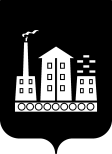 АДМИНИСТРАЦИЯ ГОРОДСКОГО ОКРУГА СПАССК-ДАЛЬНИЙ РАСПОРЯЖЕНИЕ   30 марта 2018 г.              г. Спасск-Дальний, Приморского края                   №  126-ра Об утверждении плана работы  Администрации городского  округа Спасск-Дальний на II квартал 2018 года	В целях осуществления направленной и скоординированной работы Администрации городского округа Спасск-Дальний1. Утвердить план работы Администрации городского округа Спасск-Дальний на  II квартал 2018 года (прилагается).2. Организационному отделу административного управления Администрации городского округа Спасск-Дальний (Троценко) довести до сведения руководителей структурных подразделений Администрации городского округа Спасск-Дальний утверждённый план работы. 3. Руководителям структурных подразделений Администрации городского округа Спасск-Дальний:3.1. взять на контроль выполнение настоящего плана;3.2. предоставить информацию об исполнении мероприятий плана в срок до                     10 июля 2018 года в организационный отдел административного управления Администрации городского округа Спасск-Дальний.4. Административному  управлению Администрации городского округа Спасск-Дальний (Моняк) разместить настоящее распоряжение  на официальном сайте городского округа Спасск-Дальний.5. Контроль за исполнением настоящего распоряжения оставляю за собой.Глава городского округа Спасск-Дальний			                         В.В. КвонУтвержденраспоряжением Администрации городского округа Спасск-Дальний									 от 30.03.2018  № 126-раПлан работы Администрации городского округа Спасск-Дальний на II квартал 2018 г.№п/п№п/пМероприятияМероприятияМероприятияМероприятияСрок исполненияСрок исполненияОтветственный за выполнениеОтветственный за выполнение1122223344I. Вопросы, выносимые на рассмотрение Думы городского округа  Спасск-ДальнийI. Вопросы, выносимые на рассмотрение Думы городского округа  Спасск-ДальнийI. Вопросы, выносимые на рассмотрение Думы городского округа  Спасск-ДальнийI. Вопросы, выносимые на рассмотрение Думы городского округа  Спасск-ДальнийI. Вопросы, выносимые на рассмотрение Думы городского округа  Спасск-ДальнийI. Вопросы, выносимые на рассмотрение Думы городского округа  Спасск-ДальнийI. Вопросы, выносимые на рассмотрение Думы городского округа  Спасск-ДальнийI. Вопросы, выносимые на рассмотрение Думы городского округа  Спасск-ДальнийI. Вопросы, выносимые на рассмотрение Думы городского округа  Спасск-ДальнийI. Вопросы, выносимые на рассмотрение Думы городского округа  Спасск-ДальнийО внесении изменений в Правила землепользования и застройки территории городского округа Спасск-ДальнийО внесении изменений в Правила землепользования и застройки территории городского округа Спасск-ДальнийО внесении изменений в Правила землепользования и застройки территории городского округа Спасск-ДальнийО внесении изменений в Правила землепользования и застройки территории городского округа Спасск-ДальнийапрельапрельУправление градостроительства(Джос-Яринич)Управление градостроительства(Джос-Яринич)О внесении изменений  в решение Думы городского округа Спасск-Дальний от 02.11.2016г. № 65-НПА «Об утверждении Порядка определения размера арендной платы за земельные участки, находящиеся в собственности городского округа Спасск-Дальний и предоставления в аренду без торгов»О внесении изменений  в решение Думы городского округа Спасск-Дальний от 02.11.2016г. № 65-НПА «Об утверждении Порядка определения размера арендной платы за земельные участки, находящиеся в собственности городского округа Спасск-Дальний и предоставления в аренду без торгов»О внесении изменений  в решение Думы городского округа Спасск-Дальний от 02.11.2016г. № 65-НПА «Об утверждении Порядка определения размера арендной платы за земельные участки, находящиеся в собственности городского округа Спасск-Дальний и предоставления в аренду без торгов»О внесении изменений  в решение Думы городского округа Спасск-Дальний от 02.11.2016г. № 65-НПА «Об утверждении Порядка определения размера арендной платы за земельные участки, находящиеся в собственности городского округа Спасск-Дальний и предоставления в аренду без торгов»апрельапрельУправление земельных и имущественных отношений(Петик)Управление земельных и имущественных отношений(Петик)Об отчете главы городского округа Спасск – Дальний за 2017 годОб отчете главы городского округа Спасск – Дальний за 2017 годОб отчете главы городского округа Спасск – Дальний за 2017 годОб отчете главы городского округа Спасск – Дальний за 2017 годапрельапрельУправление экономики и муниципального заказа (Бегунков)Управление экономики и муниципального заказа (Бегунков)Об отчете за 2017 год о реализации Комплексной программы социально-экономического развития городского округа Спасск - Дальний на 2012 - 2020 годы Об отчете за 2017 год о реализации Комплексной программы социально-экономического развития городского округа Спасск - Дальний на 2012 - 2020 годы Об отчете за 2017 год о реализации Комплексной программы социально-экономического развития городского округа Спасск - Дальний на 2012 - 2020 годы Об отчете за 2017 год о реализации Комплексной программы социально-экономического развития городского округа Спасск - Дальний на 2012 - 2020 годы     апрель    апрельУправление экономики и муниципального заказа (Бегунков)Управление экономики и муниципального заказа (Бегунков)Отчет об исполнении  бюджета городского округа Спасск-Дальний за  2017 год Отчет об исполнении  бюджета городского округа Спасск-Дальний за  2017 год Отчет об исполнении  бюджета городского округа Спасск-Дальний за  2017 год Отчет об исполнении  бюджета городского округа Спасск-Дальний за  2017 год апрельапрельФинансовое управление(Врадий)Финансовое управление(Врадий)Отчет об исполнении  бюджета городского округа Спасск-Дальний за  1 квартал 2018 годаОтчет об исполнении  бюджета городского округа Спасск-Дальний за  1 квартал 2018 годаОтчет об исполнении  бюджета городского округа Спасск-Дальний за  1 квартал 2018 годаОтчет об исполнении  бюджета городского округа Спасск-Дальний за  1 квартал 2018 годаапрельапрельФинансовое управление(Врадий)Финансовое управление(Врадий)О подготовке муниципальных образовательных организаций городского округа Спасск-Дальний к новому учебному году	О подготовке муниципальных образовательных организаций городского округа Спасск-Дальний к новому учебному году	О подготовке муниципальных образовательных организаций городского округа Спасск-Дальний к новому учебному году	О подготовке муниципальных образовательных организаций городского округа Спасск-Дальний к новому учебному году	июнь июнь Управление образования (Бондаренко)Управление образования (Бондаренко)II. Вопросы, выносимые на рассмотрение главы городского округа Спасск-Дальний II. Вопросы, выносимые на рассмотрение главы городского округа Спасск-Дальний II. Вопросы, выносимые на рассмотрение главы городского округа Спасск-Дальний II. Вопросы, выносимые на рассмотрение главы городского округа Спасск-Дальний II. Вопросы, выносимые на рассмотрение главы городского округа Спасск-Дальний II. Вопросы, выносимые на рассмотрение главы городского округа Спасск-Дальний II. Вопросы, выносимые на рассмотрение главы городского округа Спасск-Дальний II. Вопросы, выносимые на рассмотрение главы городского округа Спасск-Дальний II. Вопросы, выносимые на рассмотрение главы городского округа Спасск-Дальний II. Вопросы, выносимые на рассмотрение главы городского округа Спасск-Дальний О реализации муниципальной программы «Развитие образования городского округа Спасск-Дальний на 2018-2020 годы»апрельапрельапрельапрельапрельапрельУправление образования( Бондаренко) О праздновании 73-ой годовщины Победы в Великой Отечественной войнеапрель апрель апрель апрель апрель апрель Отдел культуры (Тимошенко)О показателях эффективности деятельности Администрации городского округа Спасск - ДальнийапрельапрельапрельапрельапрельапрельУправление экономики и муниципального заказа (Бегунков)О проведении заседания Общественного совета городского округа Спасск-Дальний апрельапрельапрельапрельапрельапрельАдминистративное управление(Моняк)О проведении заседания антитеррористической комиссииапрельапрельапрельапрельапрельапрельМКУ «Управление по делам ГО ЧС» (Панюта)Об окончании отопительного сезона 2017-2018 годовапрельапрельапрельапрельапрельапрельУправление жилищно-коммунального хозяйства          (Симоненко)О проведении 2-х месячника и субботника по благоустройству и санитарной очистке и озеленению  территории городского округаапрельапрельапрельапрельапрельапрельУправление жилищно-коммунального хозяйства          (Симоненко)О назначении публичных слушаний по вопросам предоставления разрешений на изменение разрешенного использования земельных участков и объектов капитального строительстваапрель,май,июньапрель,май,июньапрель,май,июньапрель,май,июньапрель,май,июньапрель,май,июньУправление градостроительства(Джос-Яринич)О назначении публичных слушаний по вопросам предоставления разрешений на отклонение от предельных параметров разрешенного строительства, реконструкции объектов капитального строительстваапрель,май,июньапрель,май,июньапрель,май,июньапрель,май,июньапрель,май,июньапрель,май,июньУправление градостроительства(Джос-Яринич)О рассмотрении предложений о внесении изменений в Правила землепользования и застройки территории городского округа Спасск-Дальнийапрель,май,июньапрель,май,июньапрель,май,июньапрель,май,июньапрель,май,июньапрель,май,июньУправление градостроительства(Джос-Яринич)Об управлении и распоряжении муниципальным имуществом городского округа апрель,май,июнь апрель,май,июнь апрель,май,июнь апрель,май,июнь апрель,май,июнь апрель,май,июньУправление земельных и имущественных отношений(Петик)Об управлении и распоряжении земельными участками в границах городского округа Спасск-Дальнийапрель,май,июньапрель,май,июньапрель,май,июньапрель,май,июньапрель,май,июньапрель,май,июньУправление земельных и имущественных отношений(Петик)Об утверждении сведений по формированию доходов от деятельности Управленияапрель,май,июньапрель,май,июньапрель,май,июньапрель,май,июньапрель,май,июньапрель,май,июньУправление земельных и имущественных отношений(Петик)Об организации личного приема граждан главой городского округа Спасск-Дальнийапрель,май,июньапрель,май,июньапрель,май,июньапрель,май,июньапрель,май,июньапрель,май,июньАдминистративное управление(Моняк)О проведении расширенного аппаратного совещания при главе городского округа           Спасск-Дальний апрель,май,июньапрель,май,июньапрель,май,июньапрель,май,июньапрель,май,июньапрель,май,июньАдминистративное управление(Моняк)О награждении Почетной грамотой, объявлении Благодарности главы городского округа Спасск-Дальний и Приветственном адресеапрель,май,июньапрель,май,июньапрель,май,июньапрель,май,июньапрель,май,июньапрель,май,июньАдминистративное управление(Моняк)Об утверждении тарифов на услуги муниципальных предприятийапрель,май,июньапрель,май,июньапрель,май,июньапрель,май,июньапрель,май,июньапрель,май,июньУправление экономики и муниципального заказа (Бегунков)Об установлении тарифов на услуги муниципальных учрежденийапрель,май,июньапрель,май,июньапрель,май,июньапрель,май,июньапрель,май,июньапрель,май,июньУправление экономики и муниципального заказа (Бегунков)Об утверждении протокола заседания жилищной комиссииапрель,май,июньапрель,май,июньапрель,май,июньапрель,май,июньапрель,май,июньапрель,май,июньУправление жилищно-коммунального хозяйства          (Симоненко)Об организации работ по содержанию улично-дорожной сети городского округа Спасск-Дальнийапрель,май,июньапрель,май,июньапрель,май,июньапрель,май,июньапрель,май,июньапрель,май,июньУправление жилищно-коммунального хозяйства          (Симоненко)Об итогах социально-экономического развития городского округа Спасск – Дальний маймаймаймаймаймайУправление экономики и муниципального заказа (Бегунков)О подготовке и проведении городского праздника «День защиты детей»май май май май май май Отдел культуры (Тимошенко)О подготовке и проведении городского фестиваля «Клубничная столица Приморья»май май май май май май Отдел культуры (Тимошенко)об организации и  проведении смотра конкурса  «Лучший двор, усадьба, клумба»май,июньмай,июньмай,июньмай,июньмай,июньмай,июньУправление жилищно-коммунального хозяйства          (Симоненко)О проведении заседания Совета по противодействию коррупции в городском округе Спасск-ДальнийиюньиюньиюньиюньиюньиюньАдминистративное управление(Моняк)О   результатах работы по  развитию социального партнерства в городском округе  Спасск-ДальнийиюньиюньиюньиюньиюньиюньУправление экономики и муниципального заказа (Бегунков)О реализации муниципальной  программы «Развитие малого и среднего предпринимательства на территории городского округа Спасск-Дальний» на 2018-2020 годыиюньиюньиюньиюньиюньиюньУправление экономики и муниципального заказа  (Бегунков)О проведении ярмарок и выставок - продаж, имеющих временный характер и организуемых на территории городского округа Спасск-ДальнийиюньиюньиюньиюньиюньиюньУправление экономики и муниципального заказа (Бегунков)III. Вопросы, выносимые на рассмотрение первого заместителя главы Администрации городского округа Спасск-Дальний III. Вопросы, выносимые на рассмотрение первого заместителя главы Администрации городского округа Спасск-Дальний III. Вопросы, выносимые на рассмотрение первого заместителя главы Администрации городского округа Спасск-Дальний III. Вопросы, выносимые на рассмотрение первого заместителя главы Администрации городского округа Спасск-Дальний III. Вопросы, выносимые на рассмотрение первого заместителя главы Администрации городского округа Спасск-Дальний III. Вопросы, выносимые на рассмотрение первого заместителя главы Администрации городского округа Спасск-Дальний III. Вопросы, выносимые на рассмотрение первого заместителя главы Администрации городского округа Спасск-Дальний III. Вопросы, выносимые на рассмотрение первого заместителя главы Администрации городского округа Спасск-Дальний III. Вопросы, выносимые на рассмотрение первого заместителя главы Администрации городского округа Спасск-Дальний III. Вопросы, выносимые на рассмотрение первого заместителя главы Администрации городского округа Спасск-Дальний О приложении к статформе 1- МО «Показатели для оценки эффективности деятельности органов местного самоуправления»О приложении к статформе 1- МО «Показатели для оценки эффективности деятельности органов местного самоуправления»апрельапрельапрельапрельУправление экономики и муниципального заказа (Бегунков)Управление экономики и муниципального заказа (Бегунков)О предприятиях жилищно-коммунального хозяйства, расположенных на территории городского округаО предприятиях жилищно-коммунального хозяйства, расположенных на территории городского округаапрельапрельапрельапрельУправление экономики и муниципального заказа (Бегунков)Управление экономики и муниципального заказа (Бегунков)О размере платы населения за жилищно-коммунальные услугиО размере платы населения за жилищно-коммунальные услугиапрельапрельапрельапрельУправление экономики и муниципального заказа (Бегунков)Управление экономики и муниципального заказа (Бегунков)О работе Межведомственной комиссии  по налоговой и социальной политике при главе Администрации городского округаО работе Межведомственной комиссии  по налоговой и социальной политике при главе Администрации городского округаапрельапрельапрельапрельУправление экономики и муниципального заказа (Бегунков)Управление экономики и муниципального заказа (Бегунков)О реализации жилищно-коммунальных услуг анализе финансовых потоков деятельности жилищно-коммунальных организаций О реализации жилищно-коммунальных услуг анализе финансовых потоков деятельности жилищно-коммунальных организаций апрельапрельапрельапрельУправление экономики и муниципального заказа (Бегунков)Управление экономики и муниципального заказа (Бегунков)О привлечении инвестиций в основной капиталО привлечении инвестиций в основной капиталапрельапрельапрельапрельУправление экономики и муниципального заказа (Бегунков)Управление экономики и муниципального заказа (Бегунков)О достижении установленных значений целевых показателей программы комплексного развития моногородаО достижении установленных значений целевых показателей программы комплексного развития моногородаапрельапрельапрельапрельУправление экономики и муниципального заказа (Бегунков)Управление экономики и муниципального заказа (Бегунков)О деятельности, количестве торговых мест на розничных рынкахО деятельности, количестве торговых мест на розничных рынкахапрельапрельапрельапрельУправление экономики и муниципального заказа (Бегунков)Управление экономики и муниципального заказа (Бегунков)О финансово-экономических показателях по крупным  предприятиям потребительского рынкаО финансово-экономических показателях по крупным  предприятиям потребительского рынкаапрельапрельапрельапрельУправление экономики и муниципального заказа (Бегунков)Управление экономики и муниципального заказа (Бегунков)О движении торговой сети городского округаО движении торговой сети городского округаапрельапрельапрельапрельУправление экономики и муниципального заказа (Бегунков)Управление экономики и муниципального заказа (Бегунков)О состоянии торговли и тенденциях её развитияО состоянии торговли и тенденциях её развитияапрельапрельапрельапрельУправление экономики и муниципального заказа (Бегунков)Управление экономики и муниципального заказа (Бегунков)О работе предприятий хлебопекарной отрасли (массовые сорта хлеба)О работе предприятий хлебопекарной отрасли (массовые сорта хлеба)апрельапрельапрельапрельУправление экономики и муниципального заказа (Бегунков)Управление экономики и муниципального заказа (Бегунков)О создании новых рабочих мест на предприятиях сельского хозяйства, оимеющихся вакансиях на перерабатывающих предприятиях О создании новых рабочих мест на предприятиях сельского хозяйства, оимеющихся вакансиях на перерабатывающих предприятиях апрельапрельапрельапрельУправление экономики и муниципального заказа (Бегунков)Управление экономики и муниципального заказа (Бегунков)О заработной плате управляющих рынками компанийО заработной плате управляющих рынками компанийапрельапрельапрельапрельУправление экономики и муниципального заказа (Бегунков)Управление экономики и муниципального заказа (Бегунков)Отчет о расходовании субсидий вышестоящих бюджетов, предоставленных бюджету городского округа Спасск-Дальний на поддержку малого и среднего предпринимательства, в разрезе каждого субъекта предпринимательства  Отчет о расходовании субсидий вышестоящих бюджетов, предоставленных бюджету городского округа Спасск-Дальний на поддержку малого и среднего предпринимательства, в разрезе каждого субъекта предпринимательства  апрельапрельапрельапрельУправление экономики и муниципального заказа (Бегунков)Управление экономики и муниципального заказа (Бегунков)О мониторинге по неформальной занятостиО мониторинге по неформальной занятостиапрельапрельапрельапрельУправление экономики и муниципального заказа (Бегунков)Управление экономики и муниципального заказа (Бегунков)О проведениии оценки регулирующего воздействия нормативно-правовых актовО проведениии оценки регулирующего воздействия нормативно-правовых актовапрельапрельапрельапрельУправление экономики и муниципального заказа (Бегунков)Управление экономики и муниципального заказа (Бегунков)О привлечении инвестиций в основной капиталО привлечении инвестиций в основной капиталапрельапрельапрельапрельУправление экономики и муниципального заказа (Бегунков)Управление экономики и муниципального заказа (Бегунков)О ведении федеральной информационной адресной системы и упорядочении адресной нумерации объектов недвижимости на территории городского округа Спасск-ДальнийО ведении федеральной информационной адресной системы и упорядочении адресной нумерации объектов недвижимости на территории городского округа Спасск-Дальнийапрель,май,июньапрель,май,июньапрель,май,июньапрель,май,июньУправление градостроительства(Джос-Яринич)Управление градостроительства(Джос-Яринич)О расчёте стандартов стоимости жилищно-коммунальных услугО расчёте стандартов стоимости жилищно-коммунальных услугапрель,май,июньапрель,май,июньапрель,май,июньапрель,май,июньУправление экономики и муниципального заказа (Бегунков)Управление экономики и муниципального заказа (Бегунков)О  задолженности по выплате заработной платыО  задолженности по выплате заработной платыапрель,май,июньапрель,май,июньапрель,май,июньапрель,май,июньУправление экономики и муниципального заказа (Бегунков)Управление экономики и муниципального заказа (Бегунков)О деятельности строительных организаций и предприятий строительной индустрииО деятельности строительных организаций и предприятий строительной индустрииапрель,май,июньапрель,май,июньапрель,май,июньапрель,май,июньУправление экономики и муниципального заказа (Бегунков)Управление экономики и муниципального заказа (Бегунков)О мониторинге  социально-экономического положения монопрофильных городовО мониторинге  социально-экономического положения монопрофильных городовапрель,май,июньапрель,май,июньапрель,май,июньапрель,май,июньУправление экономики и муниципального заказа (Бегунков)Управление экономики и муниципального заказа (Бегунков)О социально-экономической ситуации в городском округеО социально-экономической ситуации в городском округеапрель,май,июньапрель,май,июньапрель,май,июньапрель,май,июньУправление экономики и муниципального заказа (Бегунков)Управление экономики и муниципального заказа (Бегунков)О ходе реализации программы «Комплексное развитие моногорода г. Спасска-Дальнего»О ходе реализации программы «Комплексное развитие моногорода г. Спасска-Дальнего»апрель,май,июньапрель,май,июньапрель,май,июньапрель,май,июньУправление экономики и муниципального заказа (Бегунков)Управление экономики и муниципального заказа (Бегунков)О проведении торговых ярмарок О проведении торговых ярмарок апрель,май,июньапрель,май,июньапрель,май,июньапрель,май,июньУправление экономики и муниципального заказа (Бегунков)Управление экономики и муниципального заказа (Бегунков)О мониторинге уровня цен по основным группам продовольственных товаровО мониторинге уровня цен по основным группам продовольственных товаровапрель,май,июньапрель,май,июньапрель,май,июньапрель,май,июньУправление экономики и муниципального заказа (Бегунков)Управление экономики и муниципального заказа (Бегунков)О  задолженности по выплате заработной платы О  задолженности по выплате заработной платы апрель,май,июньапрель,май,июньапрель,май,июньапрель,май,июньУправление экономики и муниципального заказа (Бегунков)Управление экономики и муниципального заказа (Бегунков)О мониторинге  социально-экономического положения монопрофильных городовО мониторинге  социально-экономического положения монопрофильных городовапрель,май,июньапрель,май,июньапрель,май,июньапрель,май,июньУправление экономики и муниципального заказа (Бегунков)Управление экономики и муниципального заказа (Бегунков)О статформе 1- МО «Сведения об объектах инфраструктуры муниципального образования»О статформе 1- МО «Сведения об объектах инфраструктуры муниципального образования»июньиюньиюньиюньУправление экономики и муниципального заказа (Бегунков)Управление экономики и муниципального заказа (Бегунков)IV. Вопросы, выносимые на рассмотрение заместителя главы Администрации городского округа Спасск-Дальний (по вопросам ЖКХ)IV. Вопросы, выносимые на рассмотрение заместителя главы Администрации городского округа Спасск-Дальний (по вопросам ЖКХ)IV. Вопросы, выносимые на рассмотрение заместителя главы Администрации городского округа Спасск-Дальний (по вопросам ЖКХ)IV. Вопросы, выносимые на рассмотрение заместителя главы Администрации городского округа Спасск-Дальний (по вопросам ЖКХ)IV. Вопросы, выносимые на рассмотрение заместителя главы Администрации городского округа Спасск-Дальний (по вопросам ЖКХ)IV. Вопросы, выносимые на рассмотрение заместителя главы Администрации городского округа Спасск-Дальний (по вопросам ЖКХ)IV. Вопросы, выносимые на рассмотрение заместителя главы Администрации городского округа Спасск-Дальний (по вопросам ЖКХ)IV. Вопросы, выносимые на рассмотрение заместителя главы Администрации городского округа Спасск-Дальний (по вопросам ЖКХ)IV. Вопросы, выносимые на рассмотрение заместителя главы Администрации городского округа Спасск-Дальний (по вопросам ЖКХ)IV. Вопросы, выносимые на рассмотрение заместителя главы Администрации городского округа Спасск-Дальний (по вопросам ЖКХ)Проведение заседания комиссии по безопасности дорожного движенияПроведение заседания комиссии по безопасности дорожного движенияапрельапрельапрельапрельапрельУправление жилищно-коммунального хозяйства          (Симоненко)О подготовке и проведение заседаний комиссии по землепользованию и застройки территории городского округа Спасск-ДальнийО подготовке и проведение заседаний комиссии по землепользованию и застройки территории городского округа Спасск-Дальнийапрель,май,июньапрель,май,июньапрель,май,июньапрель,май,июньапрель,май,июньУправление градостроительства(Джос-Яринич)О подготовке и выдаче решений о переводе жилого помещения в нежилое и нежилого в жилоеО подготовке и выдаче решений о переводе жилого помещения в нежилое и нежилого в жилоеапрель,май,июньапрель,май,июньапрель,май,июньапрель,май,июньапрель,май,июньУправление градостроительства(Джос-Яринич)О подготовке и выдаче решений о согласовании  перепланировки и (или) переустройства жилых помещенийО подготовке и выдаче решений о согласовании  перепланировки и (или) переустройства жилых помещенийапрель,май,июньапрель,май,июньапрель,май,июньапрель,май,июньапрель,май,июньУправление градостроительства(Джос-Яринич)О подготовке и выдаче решений о согласовании  перепланировки и (или) переустройства нежилых помещений, расположенных в многоквартирных домахО подготовке и выдаче решений о согласовании  перепланировки и (или) переустройства нежилых помещений, расположенных в многоквартирных домахапрель,май,июньапрель,май,июньапрель,май,июньапрель,май,июньапрель,май,июньУправление градостроительства(Джос-Яринич)О работе приемочной комиссии Администрации городского округа Спасск-Дальний по приемке завершенных работ по переустройству и (или) перепланировке жилых и нежилых помещений О работе приемочной комиссии Администрации городского округа Спасск-Дальний по приемке завершенных работ по переустройству и (или) перепланировке жилых и нежилых помещений апрель,май,июньапрель,май,июньапрель,май,июньапрель,май,июньапрель,май,июньУправление градостроительства(Джос-Яринич)О заседаниях постоянно действующего штаба по подготовке и прохождению отопительного сезона О заседаниях постоянно действующего штаба по подготовке и прохождению отопительного сезона апрель,май,июньапрель,май,июньапрель,май,июньапрель,май,июньапрель,май,июньУправление жилищно-коммунального хозяйства          (Симоненко)О проведении совещаний руководителей предприятий жилищно-коммунального хозяйства по текущим вопросам и анализу хода работ по выполнению основных функций предприятиямиО проведении совещаний руководителей предприятий жилищно-коммунального хозяйства по текущим вопросам и анализу хода работ по выполнению основных функций предприятиямиапрель,май,июньапрель,май,июньапрель,май,июньапрель,май,июньапрель,май,июньУправление жилищно-коммунального хозяйства          (Симоненко)О проведении заседаний комиссии по жилищным вопросамО проведении заседаний комиссии по жилищным вопросамапрель,май,июньапрель,май,июньапрель,май,июньапрель,май,июньапрель,май,июньУправление жилищно-коммунального хозяйства          (Симоненко)О проведении комиссии по наведению порядка в жилых домах и взысканию задолженностиО проведении комиссии по наведению порядка в жилых домах и взысканию задолженностиапрель,май,июньапрель,май,июньапрель,май,июньапрель,май,июньапрель,май,июньУправление жилищно-коммунального хозяйства          (Симоненко)Об обслуживании дорог, придорожной полосы городского округа Спасск-ДальнийОб обслуживании дорог, придорожной полосы городского округа Спасск-Дальнийапрель,май,июньапрель,май,июньапрель,май,июньапрель,май,июньапрель,май,июньУправление жилищно-коммунального хозяйства          (Симоненко)Об исполнении муниципальных программОб исполнении муниципальных программапрель,май,июньапрель,май,июньапрель,май,июньапрель,май,июньапрель,май,июньУправление жилищно-коммунального хозяйства          (Симоненко)Об участии в рейдах по соблюдению правил благоустройства и санитарного содержания территории городского округаОб участии в рейдах по соблюдению правил благоустройства и санитарного содержания территории городского округаапрель,май,июньапрель,май,июньапрель,май,июньапрель,май,июньапрель,май,июньУправление жилищно-коммунального хозяйства          (Симоненко)Об обслуживании дорог, мостов, путепроводовОб обслуживании дорог, мостов, путепроводовапрель,май,июньапрель,май,июньапрель,май,июньапрель,май,июньапрель,май,июньУправление жилищно-коммунального хозяйства          (Симоненко)Об организации работ по уборке незакрепленных территорий, парков, скверовОб организации работ по уборке незакрепленных территорий, парков, скверовапрель,май,июньапрель,май,июньапрель,май,июньапрель,май,июньапрель,май,июньУправление жилищно-коммунального хозяйства          (Симоненко)О контроле за предоставлением транспортных услуг населению и организация транспортного обслуживанияО контроле за предоставлением транспортных услуг населению и организация транспортного обслуживанияапрель,май,июньапрель,май,июньапрель,май,июньапрель,май,июньапрель,май,июньУправление жилищно-коммунального хозяйства          (Симоненко)Об организации работы по уборке и вывозу на полигон твердо-бытовых отходов санкционированных и несанкционированных свалокОб организации работы по уборке и вывозу на полигон твердо-бытовых отходов санкционированных и несанкционированных свалокапрель,май,июньапрель,май,июньапрель,май,июньапрель,май,июньапрель,май,июньУправление жилищно-коммунального хозяйства          (Симоненко)О состоянии условий и охраны труда и проведении специальной оценки условий труда на предприятиях, занимающихся строительством, расположенных на территории городского округа Спасск-ДальнийО состоянии условий и охраны труда и проведении специальной оценки условий труда на предприятиях, занимающихся строительством, расположенных на территории городского округа Спасск-ДальнийиюньиюньиюньиюньиюньГосударственное управление охраны труда(Штука) О подготовке муниципальных образовательных  организаций городского округа Спасск-Дальний к отопительному сезону О подготовке муниципальных образовательных  организаций городского округа Спасск-Дальний к отопительному сезону июнь июнь июнь июнь июнь Управление образования( Бондаренко)О заседаниях межведомственной комиссии по охране трудаО заседаниях межведомственной комиссии по охране трудаиюньиюньиюньиюньиюньГосударственное управление охраны труда(Штука)V. Вопросы, выносимые на рассмотрение заместителя главыАдминистрации городского округа Спасск-Дальний (по социальным вопросам)V. Вопросы, выносимые на рассмотрение заместителя главыАдминистрации городского округа Спасск-Дальний (по социальным вопросам)V. Вопросы, выносимые на рассмотрение заместителя главыАдминистрации городского округа Спасск-Дальний (по социальным вопросам)V. Вопросы, выносимые на рассмотрение заместителя главыАдминистрации городского округа Спасск-Дальний (по социальным вопросам)V. Вопросы, выносимые на рассмотрение заместителя главыАдминистрации городского округа Спасск-Дальний (по социальным вопросам)V. Вопросы, выносимые на рассмотрение заместителя главыАдминистрации городского округа Спасск-Дальний (по социальным вопросам)V. Вопросы, выносимые на рассмотрение заместителя главыАдминистрации городского округа Спасск-Дальний (по социальным вопросам)V. Вопросы, выносимые на рассмотрение заместителя главыАдминистрации городского округа Спасск-Дальний (по социальным вопросам)V. Вопросы, выносимые на рассмотрение заместителя главыАдминистрации городского округа Спасск-Дальний (по социальным вопросам)V. Вопросы, выносимые на рассмотрение заместителя главыАдминистрации городского округа Спасск-Дальний (по социальным вопросам)Об организации проведения государственной итоговой аттестации обучающихся, освоивших образовательные программы основного общего и среднего   общего образования, в муниципальных общеобразовательных  организациях  городского округа Спасск-ДальнийОб организации проведения государственной итоговой аттестации обучающихся, освоивших образовательные программы основного общего и среднего   общего образования, в муниципальных общеобразовательных  организациях  городского округа Спасск-ДальнийапрельапрельапрельапрельапрельУправление образования( Бондаренко)О ходе подготовки к празднованию 73-ой годовщины Победы в Великой Отечественной войнеО ходе подготовки к празднованию 73-ой годовщины Победы в Великой Отечественной войнеапрельапрельапрельапрельапрельОтдел культуры (Тимошенко)О контроле за работой спортсооруженийО контроле за работой спортсооруженийапрель,май,июньапрель,май,июньапрель,май,июньапрель,май,июньапрель,май,июньОтдел по физической культуре, спортуи молодёжной политике (Апанасенко)О работе со списками кандидатов в присяжные заседатели для краевых судов общей юрисдикции на территории городского округа Спасск-Дальний на 2017-2020 гг.О работе со списками кандидатов в присяжные заседатели для краевых судов общей юрисдикции на территории городского округа Спасск-Дальний на 2017-2020 гг.апрель,май,июньапрель,май,июньапрель,май,июньапрель,май,июньапрель,май,июньАдминистративное управление(Моняк)О мониторинге  деятельности национальных, религиозных, молодежных и политических объединений на территории городского округа Спасск-Дальний О мониторинге  деятельности национальных, религиозных, молодежных и политических объединений на территории городского округа Спасск-Дальний апрель,май,июньапрель,май,июньапрель,май,июньапрель,май,июньапрель,май,июньАдминистративное управление(Моняк)О подготовке ежедневной, еженедельной информации и календаря основных мероприятий, планируемых Администрацией городского округа Спасск-ДальнийО подготовке ежедневной, еженедельной информации и календаря основных мероприятий, планируемых Администрацией городского округа Спасск-Дальнийапрель,май,июньапрель,май,июньапрель,май,июньапрель,май,июньапрель,май,июньАдминистративное управление(Моняк)О реализации муниципальной программы  «Доступная среда для инвалидов на территории городского округа Спасск-Дальний на                          2017-2020 годы»О реализации муниципальной программы  «Доступная среда для инвалидов на территории городского округа Спасск-Дальний на                          2017-2020 годы»апрель,май,июньапрель,май,июньапрель,май,июньапрель,май,июньапрель,май,июньАдминистративное управление (Моняк)Об организации работы с Почетными гражданами городского округа Спасск-Дальний Об организации работы с Почетными гражданами городского округа Спасск-Дальний апрель,май,июньапрель,май,июньапрель,май,июньапрель,май,июньапрель,май,июньАдминистративное управление(Моняк)Об организации работы добровольных народных дружин городского округа Спасск-ДальнийОб организации работы добровольных народных дружин городского округа Спасск-Дальнийапрель,май,июньапрель,май,июньапрель,май,июньапрель,май,июньапрель,май,июньАдминистративное управление(Моняк)О реализации муниципальной программы «Профилактика экстремистских проявлений в сферах межнациональных, межконфессиональных и общественно-политических отношений на территории городского округа Спасск-Дальний на                   2017-2020 годы»О реализации муниципальной программы «Профилактика экстремистских проявлений в сферах межнациональных, межконфессиональных и общественно-политических отношений на территории городского округа Спасск-Дальний на                   2017-2020 годы»апрель,май,июньапрель,май,июньапрель,май,июньапрель,май,июньапрель,май,июньАдминистративное управление(Моняк)О проведении заседания комиссии по делам несовершеннолетних и защите их правО проведении заседания комиссии по делам несовершеннолетних и защите их правапрель,май,июньапрель,май,июньапрель,май,июньапрель,май,июньапрель,май,июньОтдел по делам несовершеннолетнихи защите их прав (Осипова)О проведении рейдов комиссией по делам несовершеннолетних совместно с органами системы профилактики О проведении рейдов комиссией по делам несовершеннолетних совместно с органами системы профилактики апрель,май,июньапрель,май,июньапрель,май,июньапрель,май,июньапрель,май,июньОтдел по делам несовершеннолетнихи защите их прав (Осипова)О подготовке наградных документов, приветственных адресов, поздравлений руководителей организаций и предприятий, Почетных граждан и 90-летних юбиляров - ветеранов Великой Отечественной войныО подготовке наградных документов, приветственных адресов, поздравлений руководителей организаций и предприятий, Почетных граждан и 90-летних юбиляров - ветеранов Великой Отечественной войныапрель,май,июньапрель,май,июньапрель,май,июньапрель,май,июньапрель,май,июньАдминистративное управление(Моняк)О работе спортивных учрежденийО работе спортивных учрежденийапрель,май,июньапрель,май,июньапрель,май,июньапрель,май,июньапрель,май,июньОтдел по физической культуре, спортуи молодёжной политике (Апанасенко)О проведении культурно - массовых мероприятий с молодежьюО проведении культурно - массовых мероприятий с молодежьюапрель,май,июньапрель,май,июньапрель,май,июньапрель,май,июньапрель,май,июньОтдел по физической культуре, спорту и молодежной политике (Апанасенко)Об участии сборных команд городского округа в краевых соревнованияхОб участии сборных команд городского округа в краевых соревнованияхапрель,май,июньапрель,май,июньапрель,май,июньапрель,май,июньапрель,май,июньОтдел по физической культуре, спорту и молодежной политике (Апанасенко)О ходе подготовки к городскому празднику «День защиты детей»О ходе подготовки к городскому празднику «День защиты детей»маймаймаймаймайОтдел культуры (Тимошенко)О ходе подготовки к проведению                       «Дня Приморского футбола»О ходе подготовки к проведению                       «Дня Приморского футбола»маймаймаймаймайОтдел по физической культуре, спорту и молодежной политике (Апанасенко)О ходе подготовки к открытому городскому фестивалю «Клубничная столица Приморья»О ходе подготовки к открытому городскому фестивалю «Клубничная столица Приморья»май, июньмай, июньмай, июньмай, июньмай, июньОтдел культуры (Тимошенко)О формировании плана работы Администрации городского округа Спасск-Дальний на третий квартал 2018 годаО формировании плана работы Администрации городского округа Спасск-Дальний на третий квартал 2018 годаиюньиюньиюньиюньиюньАдминистративное управление (Моняк)О ходе подготовки Дня молодежи и городского выпускного балаО ходе подготовки Дня молодежи и городского выпускного балаиюньиюньиюньиюньиюньОтдел культуры (Тимошенко)О проведении культурно-спортивных мероприятий, посвящённых празднованию Дня молодежи РоссииО проведении культурно-спортивных мероприятий, посвящённых празднованию Дня молодежи РоссиииюньиюньиюньиюньиюньОтдел по физической культуре, спорту и молодежной политике (Апанасенко)Об организации проведения публично-массовых  мероприятий на территории городского округа Спасск-ДальнийОб организации проведения публично-массовых  мероприятий на территории городского округа Спасск-Дальнийпо заявлениюпо заявлениюпо заявлениюпо заявлениюпо заявлениюАдминистративное управление(Моняк)VI. Вопросы, выносимые на рассмотрение заместителя главы Администрации, руководителя аппарата Администрации городского округа Спасск-ДальнийVI. Вопросы, выносимые на рассмотрение заместителя главы Администрации, руководителя аппарата Администрации городского округа Спасск-ДальнийVI. Вопросы, выносимые на рассмотрение заместителя главы Администрации, руководителя аппарата Администрации городского округа Спасск-ДальнийVI. Вопросы, выносимые на рассмотрение заместителя главы Администрации, руководителя аппарата Администрации городского округа Спасск-ДальнийVI. Вопросы, выносимые на рассмотрение заместителя главы Администрации, руководителя аппарата Администрации городского округа Спасск-ДальнийVI. Вопросы, выносимые на рассмотрение заместителя главы Администрации, руководителя аппарата Администрации городского округа Спасск-ДальнийVI. Вопросы, выносимые на рассмотрение заместителя главы Администрации, руководителя аппарата Администрации городского округа Спасск-ДальнийVI. Вопросы, выносимые на рассмотрение заместителя главы Администрации, руководителя аппарата Администрации городского округа Спасск-ДальнийVI. Вопросы, выносимые на рассмотрение заместителя главы Администрации, руководителя аппарата Администрации городского округа Спасск-ДальнийVI. Вопросы, выносимые на рассмотрение заместителя главы Администрации, руководителя аппарата Администрации городского округа Спасск-ДальнийО передаче дел постоянного хранения за 2016 год в муниципальный архивО передаче дел постоянного хранения за 2016 год в муниципальный архивО передаче дел постоянного хранения за 2016 год в муниципальный архивО передаче дел постоянного хранения за 2016 год в муниципальный архивапрель,май,июньапрель,май,июньапрель,май,июньАдминистративное управление (Моняк)Административное управление (Моняк)О служебной подготовке аппарата АдминистрацииО служебной подготовке аппарата АдминистрацииО служебной подготовке аппарата АдминистрацииО служебной подготовке аппарата Администрацииапрель,май,июньапрель,май,июньапрель,май,июньАдминистративное управление (Моняк)Административное управление (Моняк)О реализации муниципальной  программы  «Развитие муниципальной службы в городском округе Спасск-Дальний на 2017-2020 годы» О реализации муниципальной  программы  «Развитие муниципальной службы в городском округе Спасск-Дальний на 2017-2020 годы» О реализации муниципальной  программы  «Развитие муниципальной службы в городском округе Спасск-Дальний на 2017-2020 годы» О реализации муниципальной  программы  «Развитие муниципальной службы в городском округе Спасск-Дальний на 2017-2020 годы» апрель,май,июньапрель,май,июньапрель,май,июньАдминистративное управление (Моняк)Административное управление (Моняк)О реализации муниципальной  программы  «Повышение качества предоставления муниципальных услуг в городском округе Спасск-Дальний  на 2017-2020 годы»О реализации муниципальной  программы  «Повышение качества предоставления муниципальных услуг в городском округе Спасск-Дальний  на 2017-2020 годы»О реализации муниципальной  программы  «Повышение качества предоставления муниципальных услуг в городском округе Спасск-Дальний  на 2017-2020 годы»О реализации муниципальной  программы  «Повышение качества предоставления муниципальных услуг в городском округе Спасск-Дальний  на 2017-2020 годы»апрель,май,июньапрель,май,июньапрель,май,июньАдминистративное управление (Моняк)Административное управление (Моняк)О реализации муниципальной Программы по противодействию коррупции в городском округе Спасск-Дальний на 2016-2020 годы»  О реализации муниципальной Программы по противодействию коррупции в городском округе Спасск-Дальний на 2016-2020 годы»  О реализации муниципальной Программы по противодействию коррупции в городском округе Спасск-Дальний на 2016-2020 годы»  О реализации муниципальной Программы по противодействию коррупции в городском округе Спасск-Дальний на 2016-2020 годы»  апрель,май,июньапрель,май,июньапрель,май,июньАдминистративное управление (Моняк)Административное управление (Моняк)О предоставлении информации в региональный регистр муниципальных нормативных правовых актов Приморского краяО предоставлении информации в региональный регистр муниципальных нормативных правовых актов Приморского краяО предоставлении информации в региональный регистр муниципальных нормативных правовых актов Приморского краяО предоставлении информации в региональный регистр муниципальных нормативных правовых актов Приморского краяапрель,май,июньапрель,май,июньапрель,май,июньАдминистративное управление (Моняк)Административное управление (Моняк)Об обеспечении кадровой работы в Администрации городского округа                Спасск-ДальнийОб обеспечении кадровой работы в Администрации городского округа                Спасск-ДальнийОб обеспечении кадровой работы в Администрации городского округа                Спасск-ДальнийОб обеспечении кадровой работы в Администрации городского округа                Спасск-Дальнийапрель,май,июньапрель,май,июньапрель,май,июньАдминистративное управление (Моняк)Административное управление (Моняк)Об организации рассмотрения письменных обращений гражданОб организации рассмотрения письменных обращений гражданОб организации рассмотрения письменных обращений гражданОб организации рассмотрения письменных обращений гражданапрель,май,июньапрель,май,июньапрель,май,июньАдминистративное управление (Моняк)Административное управление (Моняк)О заседании комиссии по повышению качества и доступности оказания муниципальных услугО заседании комиссии по повышению качества и доступности оказания муниципальных услугО заседании комиссии по повышению качества и доступности оказания муниципальных услугО заседании комиссии по повышению качества и доступности оказания муниципальных услугиюньиюньиюньАдминистративное управление (Моняк)Административное управление (Моняк)О предоставлении сведений в отдел военного комиссариата о принятых/уволенных военнообязанных сотрудников администрацииО предоставлении сведений в отдел военного комиссариата о принятых/уволенных военнообязанных сотрудников администрацииО предоставлении сведений в отдел военного комиссариата о принятых/уволенных военнообязанных сотрудников администрацииО предоставлении сведений в отдел военного комиссариата о принятых/уволенных военнообязанных сотрудников администрациипо мере необходимостипо мере необходимостипо мере необходимостиАдминистративное управление (Моняк)Административное управление (Моняк)О формировании резерва управленческих кадровО формировании резерва управленческих кадровО формировании резерва управленческих кадровО формировании резерва управленческих кадровпо мере поступления заявленийпо мере поступления заявленийпо мере поступления заявленийАдминистративное управление (Моняк)Административное управление (Моняк)О заседаниях комиссии по соблюдению  требований к служебному поведению муниципальных служащих и урегулированию конфликта интересовО заседаниях комиссии по соблюдению  требований к служебному поведению муниципальных служащих и урегулированию конфликта интересовО заседаниях комиссии по соблюдению  требований к служебному поведению муниципальных служащих и урегулированию конфликта интересовО заседаниях комиссии по соблюдению  требований к служебному поведению муниципальных служащих и урегулированию конфликта интересовпо мере необходимостипо мере необходимостипо мере необходимостиАдминистративное управление (Моняк)Административное управление (Моняк)VII. Основные мероприятияVII. Основные мероприятияVII. Основные мероприятияVII. Основные мероприятияVII. Основные мероприятияVII. Основные мероприятияVII. Основные мероприятияVII. Основные мероприятияVII. Основные мероприятияVII. Основные мероприятияЗадача № 1. Реализация единой экономической политики, создание условий для повышения доходной части бюджета городского округаЗадача № 1. Реализация единой экономической политики, создание условий для повышения доходной части бюджета городского округаЗадача № 1. Реализация единой экономической политики, создание условий для повышения доходной части бюджета городского округаЗадача № 1. Реализация единой экономической политики, создание условий для повышения доходной части бюджета городского округаЗадача № 1. Реализация единой экономической политики, создание условий для повышения доходной части бюджета городского округаЗадача № 1. Реализация единой экономической политики, создание условий для повышения доходной части бюджета городского округаЗадача № 1. Реализация единой экономической политики, создание условий для повышения доходной части бюджета городского округаЗадача № 1. Реализация единой экономической политики, создание условий для повышения доходной части бюджета городского округаЗадача № 1. Реализация единой экономической политики, создание условий для повышения доходной части бюджета городского округаЗадача № 1. Реализация единой экономической политики, создание условий для повышения доходной части бюджета городского округаИзготовление технической документации, кадастровых паспортов и технических планов на муниципальное  имущество    апрель,май,июнь апрель,май,июнь апрель,май,июнь апрель,май,июнь апрель,май,июнь Управление земельных и имущественных отношений(Петик)Управление земельных и имущественных отношений(Петик)Государственная регистрация договорных отношений и права муниципальной собственности на муниципальное имуществоапрель,май,июньапрель,май,июньапрель,май,июньапрель,май,июньапрель,май,июньУправление земельных и имущественных отношений(Петик)Управление земельных и имущественных отношений(Петик)Проведение независимой оценки имущества, подлежащего приватизации апрель,май,июнь апрель,май,июнь апрель,май,июнь апрель,май,июнь апрель,май,июньУправление земельных и имущественных отношений(Петик)Управление земельных и имущественных отношений(Петик)Проведение открытых аукционов по продаже муниципального имуществаапрель,май,июньапрель,май,июньапрель,май,июньапрель,май,июньапрель,май,июньУправление земельных и имущественных отношений(Петик)Управление земельных и имущественных отношений(Петик)Определение рыночной стоимости права пользования для заключения договоров аренды муниципального имуществаапрель,май,июньапрель,май,июньапрель,май,июньапрель,май,июньапрель,май,июньУправление земельных и имущественных отношений(Петик)Управление земельных и имущественных отношений(Петик)Проведение открытых аукционов и  конкурсов на право заключения договоров аренды, безвозмездного пользования, доверительного управления муниципального имущества апрель,май,июньапрель,май,июньапрель,май,июньапрель,май,июньапрель,май,июньУправление земельных и имущественных отношений(Петик)Управление земельных и имущественных отношений(Петик)Осуществление контроля и учета по своевременной оплате за аренду муниципального имущества и земельных участков, за размещение средств наружной рекламы и информации, составление актов сверок по арендной плате с арендаторами, подготовка сведений по должникам, оформление претензий к неплательщикам  арендной платы.апрель,май,июньапрель,май,июньапрель,май,июньапрель,май,июньапрель,май,июньУправление земельных и имущественных отношений(Петик)Управление земельных и имущественных отношений(Петик)Проведение претензионной работы по взысканию арендной платы с должников, задолженность у которых составляет более двух сроковапрель,май,июньапрель,май,июньапрель,май,июньапрель,май,июньапрель,май,июньУправление земельных и имущественных отношений(Петик)Управление земельных и имущественных отношений(Петик)Осуществление контроля и учета поступлений в бюджет городского округа платы за пользование муниципальным жилым помещением (плата за наем)апрель,май,июньапрель,май,июньапрель,май,июньапрель,май,июньапрель,май,июньУправление земельных и имущественных отношений(Петик)Управление земельных и имущественных отношений(Петик)Организация и проведение жеребьевок  по предоставлению земельных участков многодетным семьям, гражданам, имеющим двух детей, молодым семьям, а также граждан, имеющих трех и более детейапрель,май,июньапрель,май,июньапрель,май,июньапрель,май,июньапрель,май,июньУправление земельных и имущественных отношений(Петик)Управление земельных и имущественных отношений(Петик)Формирование земельного рынка. Выявление свободных земельных участков для продажи с торговапрель,май,июньапрель,май,июньапрель,май,июньапрель,май,июньапрель,май,июньУправление земельных и имущественных отношений(Петик)Управление земельных и имущественных отношений(Петик)Инвентаризация земельных участков, правообладатели которых не выявлены на территории городского округа Спасск-Дальнийапрель,май,июньапрель,май,июньапрель,май,июньапрель,май,июньапрель,май,июньУправление земельных и имущественных отношений(Петик)Управление земельных и имущественных отношений(Петик)Оформление правоустанавливающих документов (договоров аренды,  договоров купли-продажи, передаточных актов) на земельные участки по всем поступающим заявкам от юридических лиц и гражданапрель,май,июньапрель,май,июньапрель,май,июньапрель,май,июньапрель,май,июньУправление земельных и имущественных отношений(Петик)Управление земельных и имущественных отношений(Петик)Оформление документов по принятию в муниципальную собственность бесхозяйного имущества, находящегося на территории городского округаапрель,май,июньапрель,май,июньапрель,май,июньапрель,май,июньапрель,май,июньУправление земельных и имущественных отношений(Петик)Управление земельных и имущественных отношений(Петик)Ведение реестра объектов муниципального имущества в программе «БАРС» апрель,май,июньапрель,май,июньапрель,май,июньапрель,май,июньапрель,май,июньУправление земельных и имущественных отношений(Петик)Управление земельных и имущественных отношений(Петик)Уточнение (зачёт) платежей, возврат и уточнение излишне уплаченных (взысканных) платежей и представление соответствующих документов в  орган Федерального казначейства в порядке, установленном Министерством финансов Российской Федерацииапрель,май,июньапрель,май,июньапрель,май,июньапрель,май,июньапрель,май,июньУправление земельных и имущественных отношений(Петик)Управление земельных и имущественных отношений(Петик)Заседания межведомственной комиссии по налоговой и социальной политикеапрель,май,июньапрель,май,июньапрель,май,июньапрель,май,июньапрель,май,июньУправление экономики и муниципального заказа (Бегунков)Управление экономики и муниципального заказа (Бегунков)Заседания комиссии по формированию цен   (тарифов) на услуги муниципальных унитарных предприятий и муниципальных учрежденийапрель,май,июньапрель,май,июньапрель,май,июньапрель,май,июньапрель,май,июньУправление экономики и муниципального заказа (Бегунков)Управление экономики и муниципального заказа (Бегунков)Заседания комиссии по рассмотрению показателей экономической эффективности деятельности муниципальных унитарных предприятийапрель,майапрель,майапрель,майапрель,майапрель,майУправление экономики и муниципального заказа (Бегунков)Управление экономики и муниципального заказа (Бегунков)Заседания комиссии по осуществлению муниципальных закупокапрель,май,июньапрель,май,июньапрель,май,июньапрель,май,июньапрель,май,июньУправление экономики и муниципального заказа (Бегунков)Управление экономики и муниципального заказа (Бегунков)Рейды по предприятиям и индивидуальным предпринимателям по итогам анкетирования  неформальной занятости апрель,май,июньапрель,май,июньапрель,май,июньапрель,май,июньапрель,май,июньУправление экономики и муниципального заказа (Бегунков)Управление экономики и муниципального заказа (Бегунков)Заседания рабочей группы по снижению неформальной занятости апрель,май,июньапрель,май,июньапрель,май,июньапрель,май,июньапрель,май,июньУправление экономики и муниципального заказа (Бегунков)Управление экономики и муниципального заказа (Бегунков)Заседания комиссии по координации действий и контролю за реализацией Комплексной программы социально-экономического развития городского округа Спасск – Дальний, муниципальных программ городского округамаймаймаймаймайУправление экономики и муниципального заказа (Бегунков)Управление экономики и муниципального заказа (Бегунков)Заседания трёхсторонней комиссии по регулированию      социально-трудовых отношениймаймаймаймаймайУправление экономики и муниципального заказа (Бегунков)Управление экономики и муниципального заказа (Бегунков)Заседания рабочей группы по мобилизации доходов в бюджет городского округа Спасск-ДальниймаймаймаймаймайФинансовое управление(Врадий)Финансовое управление(Врадий)Заседания Комиссии по оказанию финансовой поддержки субъектам малого и среднего предпринимательстваиюньиюньиюньиюньиюньУправление экономики и муниципального заказа (Бегунков)Управление экономики и муниципального заказа (Бегунков)Задача № 2. Реализация государственной политики в сфере образования и культурыЗадача № 2. Реализация государственной политики в сфере образования и культурыЗадача № 2. Реализация государственной политики в сфере образования и культурыЗадача № 2. Реализация государственной политики в сфере образования и культурыЗадача № 2. Реализация государственной политики в сфере образования и культурыЗадача № 2. Реализация государственной политики в сфере образования и культурыЗадача № 2. Реализация государственной политики в сфере образования и культурыЗадача № 2. Реализация государственной политики в сфере образования и культурыЗадача № 2. Реализация государственной политики в сфере образования и культурыЗадача № 2. Реализация государственной политики в сфере образования и культурыРеализация на территории городского округа Спасск-Дальний национальной образовательной инициативы «Наша новая школа»:Реализация на территории городского округа Спасск-Дальний национальной образовательной инициативы «Наша новая школа»:апрель,май, июньапрель,май, июньапрель,май, июньапрель,май, июньУправление образования( Бондаренко)  Управление образования( Бондаренко)  Проведение городской психолого  - медико- педагогической комиссии для определения формы обучения детей с ограниченными возможностями здоровьяПроведение городской психолого  - медико- педагогической комиссии для определения формы обучения детей с ограниченными возможностями здоровьяапрель,май, июньапрель,май, июньапрель,май, июньапрель,май, июньУправление образования( Бондаренко)  Управление образования( Бондаренко)  Выполнение первоочередных мероприятий по реализации в муниципальных образовательных организациях городского округа Спасск-Дальний новых Федеральных государственных стандартов общего образованияВыполнение первоочередных мероприятий по реализации в муниципальных образовательных организациях городского округа Спасск-Дальний новых Федеральных государственных стандартов общего образованияапрель,май, июньапрель,май, июньапрель,май, июньапрель,май, июньУправление образования(Бондаренко)Управление образования(Бондаренко)Повышение качества работы муниципальных образовательных  организаций городского округа Спасск-Дальний по сохранению и укреплению здоровья детейПовышение качества работы муниципальных образовательных  организаций городского округа Спасск-Дальний по сохранению и укреплению здоровья детейапрель,май, июньапрель,май, июньапрель,май, июньапрель,май, июньУправление образования(Бондаренко)Управление образования(Бондаренко)Реализация на территории  городского округа Спасск-Дальний Национальной стратегии в интересах детей Российской Федерации, Федерального закона «Об образовании в Российской Федерации»Реализация на территории  городского округа Спасск-Дальний Национальной стратегии в интересах детей Российской Федерации, Федерального закона «Об образовании в Российской Федерации»апрель,май, июньапрель,май, июньапрель,май, июньапрель,май, июньУправление образования(Бондаренко)Управление образования(Бондаренко)Реализация Плана мероприятий («дорожной карты») «Изменения в отраслях социальной сферы, направленные на повышение эффективности образования и науки в городском округе Спасск-Дальний на 2018-2020 годы»Реализация Плана мероприятий («дорожной карты») «Изменения в отраслях социальной сферы, направленные на повышение эффективности образования и науки в городском округе Спасск-Дальний на 2018-2020 годы»апрель,май, июньапрель,май, июньапрель,май, июньапрель,май, июньУправление образования(Бондаренко)Управление образования(Бондаренко)Реализация на территории городского округа Спасск-Дальний муниципальной программы «Развитие образования городского округа Спасск-Дальний на 2018-2020 годы»Реализация на территории городского округа Спасск-Дальний муниципальной программы «Развитие образования городского округа Спасск-Дальний на 2018-2020 годы»апрель,май, июньапрель,май, июньапрель,май, июньапрель,май, июньУправление образования( Бондаренко)  Управление образования( Бондаренко)  Реализация муниципальными образовательными организациями городского округа Спасск-Дальний Программ развития на 2018-2019 г.г.Реализация муниципальными образовательными организациями городского округа Спасск-Дальний Программ развития на 2018-2019 г.г.апрель,май, июньапрель,май, июньапрель,май, июньапрель,май, июньУправление образования( Бондаренко)  Управление образования( Бондаренко)  Проведение совещаний с руководителями подведомственных образовательных организаций городского округа Спасск-ДальнийПроведение совещаний с руководителями подведомственных образовательных организаций городского округа Спасск-Дальнийапрель,май, июньапрель,май, июньапрель,май, июньапрель,май, июньУправление образования( Бондаренко)  Управление образования( Бондаренко)  Реализация муниципальной  Программы «Развитие культуры городского округа Спасск-Дальний на 2018-2020 годы»Реализация муниципальной  Программы «Развитие культуры городского округа Спасск-Дальний на 2018-2020 годы»апрель,май, июньапрель,май, июньапрель,май, июньапрель,май, июньОтдел культуры (Тимошенко)Отдел культуры (Тимошенко)Задача № 3. Реализация государственной политики в жилищно-коммунальной сфереЗадача № 3. Реализация государственной политики в жилищно-коммунальной сфереЗадача № 3. Реализация государственной политики в жилищно-коммунальной сфереЗадача № 3. Реализация государственной политики в жилищно-коммунальной сфереЗадача № 3. Реализация государственной политики в жилищно-коммунальной сфереЗадача № 3. Реализация государственной политики в жилищно-коммунальной сфереЗадача № 3. Реализация государственной политики в жилищно-коммунальной сфереЗадача № 3. Реализация государственной политики в жилищно-коммунальной сфереЗадача № 3. Реализация государственной политики в жилищно-коммунальной сфереЗадача № 3. Реализация государственной политики в жилищно-коммунальной сфереОформление выморочного имущества в муниципальную собственностьОформление выморочного имущества в муниципальную собственностьапрель,май,июньапрель,май,июньапрель,май,июньапрель,май,июньУправление земельных и имущественных отношений(Петик)Управление земельных и имущественных отношений(Петик)Оформление договоров на передачу жилых помещений в собственность граждан.Оформление договоров на передачу жилых помещений в собственность граждан.апрель,май,июньапрель,май,июньапрель,май,июньапрель,май,июньУправление земельных и имущественных отношений(Петик)Управление земельных и имущественных отношений(Петик)Оформление договоров социального найма на муниципальный жилой фондОформление договоров социального найма на муниципальный жилой фондапрель,май,июньапрель,май,июньапрель,май,июньапрель,май,июньУправление земельных и имущественных отношений(Петик)Управление земельных и имущественных отношений(Петик)Принятие в муниципальную собственность жилых помещений, переданных гражданамиПринятие в муниципальную собственность жилых помещений, переданных гражданамиапрель,май,июньапрель,май,июньапрель,май,июньапрель,май,июньУправление земельных и имущественных отношений(Петик)Управление земельных и имущественных отношений(Петик)Постановка на учет, выделение жилья, прописка, обмен жилой площадиПостановка на учет, выделение жилья, прописка, обмен жилой площадиапрель,май,июньапрель,май,июньапрель,май,июньапрель,май,июньУправление жилищно-коммунального хозяйства          (Симоненко)Управление жилищно-коммунального хозяйства          (Симоненко)Проверка  объемов выполненных работ по содержанию уличного освещения.Проверка  объемов выполненных работ по содержанию уличного освещения.апрель,май,июньапрель,май,июньапрель,май,июньапрель,май,июньУправление жилищно-коммунального хозяйства          (Симоненко)Управление жилищно-коммунального хозяйства          (Симоненко)Проведение мероприятий  по взысканию задолженности с граждан за коммунальные услуги  и наем жильяПроведение мероприятий  по взысканию задолженности с граждан за коммунальные услуги  и наем жильяапрель,май,июньапрель,май,июньапрель,май,июньапрель,май,июньУправление жилищно-коммунального хозяйства          (Симоненко)Управление жилищно-коммунального хозяйства          (Симоненко)Проведение рейдов по благоустройству  территорий городского округа Спасск-ДальнийПроведение рейдов по благоустройству  территорий городского округа Спасск-Дальнийапрель,май,июньапрель,май,июньапрель,май,июньапрель,май,июньУправление жилищно-коммунального хозяйства          (Симоненко)Управление жилищно-коммунального хозяйства          (Симоненко)Проверка объемов выполненных работ по летнему содержанию дорогПроверка объемов выполненных работ по летнему содержанию дорогапрель,май,июньапрель,май,июньапрель,май,июньапрель,май,июньУправление жилищно-коммунального хозяйства          (Симоненко)Управление жилищно-коммунального хозяйства          (Симоненко)Задача № 4. Обеспечение взаимодействия Администрации городского округа со СМИЗадача № 4. Обеспечение взаимодействия Администрации городского округа со СМИЗадача № 4. Обеспечение взаимодействия Администрации городского округа со СМИЗадача № 4. Обеспечение взаимодействия Администрации городского округа со СМИЗадача № 4. Обеспечение взаимодействия Администрации городского округа со СМИЗадача № 4. Обеспечение взаимодействия Администрации городского округа со СМИЗадача № 4. Обеспечение взаимодействия Администрации городского округа со СМИЗадача № 4. Обеспечение взаимодействия Администрации городского округа со СМИЗадача № 4. Обеспечение взаимодействия Администрации городского округа со СМИЗадача № 4. Обеспечение взаимодействия Администрации городского округа со СМИРазмещение на официальном сайте городского округа обзора обращений граждан за 1 кв. 2018 г.Размещение на официальном сайте городского округа обзора обращений граждан за 1 кв. 2018 г.Размещение на официальном сайте городского округа обзора обращений граждан за 1 кв. 2018 г.Размещение на официальном сайте городского округа обзора обращений граждан за 1 кв. 2018 г.апрель апрель Административное управление (Моняк)Административное управление (Моняк)Опубликование в газете «Спасск» и обнародование на официальном сайте городского округа нормативных правовых актов Администрации и Думы городского округа Спасск-Дальний Опубликование в газете «Спасск» и обнародование на официальном сайте городского округа нормативных правовых актов Администрации и Думы городского округа Спасск-Дальний Опубликование в газете «Спасск» и обнародование на официальном сайте городского округа нормативных правовых актов Администрации и Думы городского округа Спасск-Дальний Опубликование в газете «Спасск» и обнародование на официальном сайте городского округа нормативных правовых актов Администрации и Думы городского округа Спасск-Дальний апрель,май,июньапрель,май,июньАдминистративное управление (Моняк)Административное управление (Моняк)Размещение на официальном сайте городского округа и в печатных изданиях  информационных материалов по вопросам  противодействия коррупцииРазмещение на официальном сайте городского округа и в печатных изданиях  информационных материалов по вопросам  противодействия коррупцииРазмещение на официальном сайте городского округа и в печатных изданиях  информационных материалов по вопросам  противодействия коррупцииРазмещение на официальном сайте городского округа и в печатных изданиях  информационных материалов по вопросам  противодействия коррупциииюньиюньАдминистративное управление (Моняк)Административное управление (Моняк)Размещение на официальном сайте городского округа объявления для участников государственной итоговой аттестации в 2018 году о сроках, месте и порядке подачи и рассмотрении апелляции при проведении единого государственного экзамена и государственных выпускных экзаменах в 2018 году.Размещение на официальном сайте городского округа объявления для участников государственной итоговой аттестации в 2018 году о сроках, месте и порядке подачи и рассмотрении апелляции при проведении единого государственного экзамена и государственных выпускных экзаменах в 2018 году.Размещение на официальном сайте городского округа объявления для участников государственной итоговой аттестации в 2018 году о сроках, месте и порядке подачи и рассмотрении апелляции при проведении единого государственного экзамена и государственных выпускных экзаменах в 2018 году.Размещение на официальном сайте городского округа объявления для участников государственной итоговой аттестации в 2018 году о сроках, месте и порядке подачи и рассмотрении апелляции при проведении единого государственного экзамена и государственных выпускных экзаменах в 2018 году.апрельапрельУправление образования (Бондаренко)Управление образования (Бондаренко)Размещение на официальном сайте городского округа объявления об аккредитации граждан в качестве общественных наблюдателей при проведении государственной итоговой аттестации выпускников 9 и 11 классов, Всероссийской олимпиады школьников  в 2018 годуРазмещение на официальном сайте городского округа объявления об аккредитации граждан в качестве общественных наблюдателей при проведении государственной итоговой аттестации выпускников 9 и 11 классов, Всероссийской олимпиады школьников  в 2018 годуРазмещение на официальном сайте городского округа объявления об аккредитации граждан в качестве общественных наблюдателей при проведении государственной итоговой аттестации выпускников 9 и 11 классов, Всероссийской олимпиады школьников  в 2018 годуРазмещение на официальном сайте городского округа объявления об аккредитации граждан в качестве общественных наблюдателей при проведении государственной итоговой аттестации выпускников 9 и 11 классов, Всероссийской олимпиады школьников  в 2018 годуапрельапрельУправление образования (Бондаренко)Управление образования (Бондаренко)Размещение на официальном сайте городского округа информации о проведении городской выставки декоративно-прикладного творчестваРазмещение на официальном сайте городского округа информации о проведении городской выставки декоративно-прикладного творчестваРазмещение на официальном сайте городского округа информации о проведении городской выставки декоративно-прикладного творчестваРазмещение на официальном сайте городского округа информации о проведении городской выставки декоративно-прикладного творчестваапрельапрельУправление образования (Бондаренко)Управление образования (Бондаренко)Размещение на официальном сайте городского округа информации  о проведении  акции «Внимание, дети»Размещение на официальном сайте городского округа информации  о проведении  акции «Внимание, дети»Размещение на официальном сайте городского округа информации  о проведении  акции «Внимание, дети»Размещение на официальном сайте городского округа информации  о проведении  акции «Внимание, дети»маймайУправление образования (Бондаренко)Управление образования (Бондаренко)Размещение на официальном сайте городского округа информации о реализации ФГОС дошкольного образования  в муниципальных дошкольных образовательных организацияхРазмещение на официальном сайте городского округа информации о реализации ФГОС дошкольного образования  в муниципальных дошкольных образовательных организацияхРазмещение на официальном сайте городского округа информации о реализации ФГОС дошкольного образования  в муниципальных дошкольных образовательных организацияхРазмещение на официальном сайте городского округа информации о реализации ФГОС дошкольного образования  в муниципальных дошкольных образовательных организацияхмаймайУправление образования (Бондаренко)Управление образования (Бондаренко)Размещение на официальном сайте городского округа объявления для участников государственной итоговой аттестации в 2018 году о сроках, месте и порядке подачи и рассмотрении апелляции при проведении единого государственного экзамена и государственных выпускных экзаменах в 2018 году.Размещение на официальном сайте городского округа объявления для участников государственной итоговой аттестации в 2018 году о сроках, месте и порядке подачи и рассмотрении апелляции при проведении единого государственного экзамена и государственных выпускных экзаменах в 2018 году.Размещение на официальном сайте городского округа объявления для участников государственной итоговой аттестации в 2018 году о сроках, месте и порядке подачи и рассмотрении апелляции при проведении единого государственного экзамена и государственных выпускных экзаменах в 2018 году.Размещение на официальном сайте городского округа объявления для участников государственной итоговой аттестации в 2018 году о сроках, месте и порядке подачи и рассмотрении апелляции при проведении единого государственного экзамена и государственных выпускных экзаменах в 2018 году.маймайУправление образования (Бондаренко)Управление образования (Бондаренко)Размещение на официальном сайте городского округа информации о дислокации питания лагерей с дневным пребыванием детей в период летних каникул 2018 годаРазмещение на официальном сайте городского округа информации о дислокации питания лагерей с дневным пребыванием детей в период летних каникул 2018 годаРазмещение на официальном сайте городского округа информации о дислокации питания лагерей с дневным пребыванием детей в период летних каникул 2018 годаРазмещение на официальном сайте городского округа информации о дислокации питания лагерей с дневным пребыванием детей в период летних каникул 2018 годаиюньиюньУправление образования (Бондаренко)Управление образования (Бондаренко)Размещение на официальном сайте городского округа информации о работе конфликтной комиссии по русскому языку и математике (базовый уровень) в 2018 годуРазмещение на официальном сайте городского округа информации о работе конфликтной комиссии по русскому языку и математике (базовый уровень) в 2018 годуРазмещение на официальном сайте городского округа информации о работе конфликтной комиссии по русскому языку и математике (базовый уровень) в 2018 годуРазмещение на официальном сайте городского округа информации о работе конфликтной комиссии по русскому языку и математике (базовый уровень) в 2018 годуиюньиюньУправление образования (Бондаренко)Управление образования (Бондаренко)Размещение на официальном сайте городского округа информации об организации на территории городского округа Спасск-Дальний летнего отдыха, оздоровления и занятости детейРазмещение на официальном сайте городского округа информации об организации на территории городского округа Спасск-Дальний летнего отдыха, оздоровления и занятости детейРазмещение на официальном сайте городского округа информации об организации на территории городского округа Спасск-Дальний летнего отдыха, оздоровления и занятости детейРазмещение на официальном сайте городского округа информации об организации на территории городского округа Спасск-Дальний летнего отдыха, оздоровления и занятости детейиюньиюньУправление образования (Бондаренко)Управление образования (Бондаренко)Опубликование в газете «Спасск» информации о проведенном праздничном концерте на площади МАУ ГЦНК «Приморье» в честь празднования 1 мая – Дня солидарности трудящихсяОпубликование в газете «Спасск» информации о проведенном праздничном концерте на площади МАУ ГЦНК «Приморье» в честь празднования 1 мая – Дня солидарности трудящихсяОпубликование в газете «Спасск» информации о проведенном праздничном концерте на площади МАУ ГЦНК «Приморье» в честь празднования 1 мая – Дня солидарности трудящихсяОпубликование в газете «Спасск» информации о проведенном праздничном концерте на площади МАУ ГЦНК «Приморье» в честь празднования 1 мая – Дня солидарности трудящихсямаймайОтдел культуры (Тимошенко)Отдел культуры (Тимошенко)Опубликование в газете «Спасск» и на сайте Администрации городского округа Спасск-Дальний информации о проведенном цикле мероприятий посвященных 9 Мая в учреждениях культуры городского округа Спасск-ДальнийОпубликование в газете «Спасск» и на сайте Администрации городского округа Спасск-Дальний информации о проведенном цикле мероприятий посвященных 9 Мая в учреждениях культуры городского округа Спасск-ДальнийОпубликование в газете «Спасск» и на сайте Администрации городского округа Спасск-Дальний информации о проведенном цикле мероприятий посвященных 9 Мая в учреждениях культуры городского округа Спасск-ДальнийОпубликование в газете «Спасск» и на сайте Администрации городского округа Спасск-Дальний информации о проведенном цикле мероприятий посвященных 9 Мая в учреждениях культуры городского округа Спасск-ДальниймаймайОтдел культуры (Тимошенко)Отдел культуры (Тимошенко)Опубликование в газете «Спасск» и на сайте Администрации городского округа Спасск-Дальний информации о проведенном учреждениями культуры го Спасск-Дальний праздничном мероприятии 1 июня.Опубликование в газете «Спасск» и на сайте Администрации городского округа Спасск-Дальний информации о проведенном учреждениями культуры го Спасск-Дальний праздничном мероприятии 1 июня.Опубликование в газете «Спасск» и на сайте Администрации городского округа Спасск-Дальний информации о проведенном учреждениями культуры го Спасск-Дальний праздничном мероприятии 1 июня.Опубликование в газете «Спасск» и на сайте Администрации городского округа Спасск-Дальний информации о проведенном учреждениями культуры го Спасск-Дальний праздничном мероприятии 1 июня.июньиюньОтдел культуры (Тимошенко)Отдел культуры (Тимошенко)Опубликование в газете «Спасск» и на сайте Администрации городского округа Спасск-Дальний информации о проведенном Фестивале клубникиОпубликование в газете «Спасск» и на сайте Администрации городского округа Спасск-Дальний информации о проведенном Фестивале клубникиОпубликование в газете «Спасск» и на сайте Администрации городского округа Спасск-Дальний информации о проведенном Фестивале клубникиОпубликование в газете «Спасск» и на сайте Администрации городского округа Спасск-Дальний информации о проведенном Фестивале клубникииюньиюньОтдел культуры (Тимошенко)Отдел культуры (Тимошенко)Публикация в газете «Спасск» информации о назначении публичных слушаний по внесению изменений в Правила землепользования и застройки территории городского округа Спасск-ДальнийПубликация в газете «Спасск» информации о назначении публичных слушаний по внесению изменений в Правила землепользования и застройки территории городского округа Спасск-ДальнийПубликация в газете «Спасск» информации о назначении публичных слушаний по внесению изменений в Правила землепользования и застройки территории городского округа Спасск-ДальнийПубликация в газете «Спасск» информации о назначении публичных слушаний по внесению изменений в Правила землепользования и застройки территории городского округа Спасск-Дальнийапрель,май,июньапрель,май,июньУправление градостроительства(Джос-Яринич)Управление градостроительства(Джос-Яринич)Публикация в газете «Спасск» информации о назначении публичных слушаний по вопросам предоставления разрешений на изменение разрешенного использования земельных участков и объектов капитального строительстваПубликация в газете «Спасск» информации о назначении публичных слушаний по вопросам предоставления разрешений на изменение разрешенного использования земельных участков и объектов капитального строительстваПубликация в газете «Спасск» информации о назначении публичных слушаний по вопросам предоставления разрешений на изменение разрешенного использования земельных участков и объектов капитального строительстваПубликация в газете «Спасск» информации о назначении публичных слушаний по вопросам предоставления разрешений на изменение разрешенного использования земельных участков и объектов капитального строительстваапрель,май,июньапрель,май,июньУправление градостроительства(Джос-Яринич)Управление градостроительства(Джос-Яринич)Публикация в газете «Спасск» информации о назначении публичных слушаний по вопросам предоставления разрешений на отклонение от предельных параметров разрешенного строительства, реконструкции объектов капитального строительстваПубликация в газете «Спасск» информации о назначении публичных слушаний по вопросам предоставления разрешений на отклонение от предельных параметров разрешенного строительства, реконструкции объектов капитального строительстваПубликация в газете «Спасск» информации о назначении публичных слушаний по вопросам предоставления разрешений на отклонение от предельных параметров разрешенного строительства, реконструкции объектов капитального строительстваПубликация в газете «Спасск» информации о назначении публичных слушаний по вопросам предоставления разрешений на отклонение от предельных параметров разрешенного строительства, реконструкции объектов капитального строительстваапрель,май,июньапрель,май,июньУправление градостроительства(Джос-Яринич)Управление градостроительства(Джос-Яринич)Размещение на официальном сайте городского округа и  на официальном сайте Российской Федерации для размещения информации о проведении торгов извещений о проведении открытых аукционов и конкурсов на право заключения договоров аренды, доверительного управления, безвозмездного пользования муниципального имуществаРазмещение на официальном сайте городского округа и  на официальном сайте Российской Федерации для размещения информации о проведении торгов извещений о проведении открытых аукционов и конкурсов на право заключения договоров аренды, доверительного управления, безвозмездного пользования муниципального имуществаРазмещение на официальном сайте городского округа и  на официальном сайте Российской Федерации для размещения информации о проведении торгов извещений о проведении открытых аукционов и конкурсов на право заключения договоров аренды, доверительного управления, безвозмездного пользования муниципального имуществаРазмещение на официальном сайте городского округа и  на официальном сайте Российской Федерации для размещения информации о проведении торгов извещений о проведении открытых аукционов и конкурсов на право заключения договоров аренды, доверительного управления, безвозмездного пользования муниципального имуществаапрель,май,июньапрель,май,июньУправление земельных и имущественных отношений(Петик)Управление земельных и имущественных отношений(Петик)Размещение на официальном сайте городского округа и  на официальном сайте Российской Федерации в сети «Интернет» информации о проведении торгов по продаже находящихся в государственной или муниципальной собственности земельных участков или права на заключение договоров аренды таких земельных участков.Размещение на официальном сайте городского округа и  на официальном сайте Российской Федерации в сети «Интернет» информации о проведении торгов по продаже находящихся в государственной или муниципальной собственности земельных участков или права на заключение договоров аренды таких земельных участков.Размещение на официальном сайте городского округа и  на официальном сайте Российской Федерации в сети «Интернет» информации о проведении торгов по продаже находящихся в государственной или муниципальной собственности земельных участков или права на заключение договоров аренды таких земельных участков.Размещение на официальном сайте городского округа и  на официальном сайте Российской Федерации в сети «Интернет» информации о проведении торгов по продаже находящихся в государственной или муниципальной собственности земельных участков или права на заключение договоров аренды таких земельных участков.апрель,май,июньапрель,май,июньУправление земельных и имущественных отношений(Петик)Управление земельных и имущественных отношений(Петик)Публикация статей по земельным и имущественным вопросам.Публикация статей по земельным и имущественным вопросам.Публикация статей по земельным и имущественным вопросам.Публикация статей по земельным и имущественным вопросам.апрель,май,июньапрель,май,июньУправление земельных и имущественных отношений(Петик)Управление земельных и имущественных отношений(Петик)Публикация итогов социально-экономического развития городского округа Спасск – ДальнийПубликация итогов социально-экономического развития городского округа Спасск – ДальнийПубликация итогов социально-экономического развития городского округа Спасск – ДальнийПубликация итогов социально-экономического развития городского округа Спасск – ДальниймаймайУправление экономики и муниципального заказа (Бегунков)Управление экономики и муниципального заказа (Бегунков)Публикация показателей эффективности деятельности Администрации городского округа Спасск - ДальнийПубликация показателей эффективности деятельности Администрации городского округа Спасск - ДальнийПубликация показателей эффективности деятельности Администрации городского округа Спасск - ДальнийПубликация показателей эффективности деятельности Администрации городского округа Спасск - ДальниймаймайУправление экономики и муниципального заказа (Бегунков)Управление экономики и муниципального заказа (Бегунков)Публикация отчета о реализации Комплексной программы социально-экономического развития городского округа Спасск – Дальний на 2012-2020 годыПубликация отчета о реализации Комплексной программы социально-экономического развития городского округа Спасск – Дальний на 2012-2020 годыПубликация отчета о реализации Комплексной программы социально-экономического развития городского округа Спасск – Дальний на 2012-2020 годыПубликация отчета о реализации Комплексной программы социально-экономического развития городского округа Спасск – Дальний на 2012-2020 годымаймайУправление экономики и муниципального заказа (Бегунков)Управление экономики и муниципального заказа (Бегунков)Размещение на официальном сайте городского округа показателей развития малого и среднего предпринимательства  городского округа Спасск - ДальнийРазмещение на официальном сайте городского округа показателей развития малого и среднего предпринимательства  городского округа Спасск - ДальнийРазмещение на официальном сайте городского округа показателей развития малого и среднего предпринимательства  городского округа Спасск - ДальнийРазмещение на официальном сайте городского округа показателей развития малого и среднего предпринимательства  городского округа Спасск - Дальний май майУправление экономики и муниципального заказа (Бегунков)Управление экономики и муниципального заказа (Бегунков)Публикация решений трехсторонней комиссии по регулированию социально-трудовых отношенийПубликация решений трехсторонней комиссии по регулированию социально-трудовых отношенийПубликация решений трехсторонней комиссии по регулированию социально-трудовых отношенийПубликация решений трехсторонней комиссии по регулированию социально-трудовых отношениймаймайУправление экономики и муниципального заказа (Бегунков)Управление экономики и муниципального заказа (Бегунков)Информационная поддержка малого и среднего предпринимательства на официальном сайте Администрации городского округа Спасск-ДальнийИнформационная поддержка малого и среднего предпринимательства на официальном сайте Администрации городского округа Спасск-ДальнийИнформационная поддержка малого и среднего предпринимательства на официальном сайте Администрации городского округа Спасск-ДальнийИнформационная поддержка малого и среднего предпринимательства на официальном сайте Администрации городского округа Спасск-Дальнийапрель,май,июньапрель,май,июньУправление экономики и муниципального заказа (Бегунков)Управление экономики и муниципального заказа (Бегунков)Задача № 5. Организация и проведение культурно-массовых и спортивных мероприятийЗадача № 5. Организация и проведение культурно-массовых и спортивных мероприятийЗадача № 5. Организация и проведение культурно-массовых и спортивных мероприятийЗадача № 5. Организация и проведение культурно-массовых и спортивных мероприятийЗадача № 5. Организация и проведение культурно-массовых и спортивных мероприятийЗадача № 5. Организация и проведение культурно-массовых и спортивных мероприятийЗадача № 5. Организация и проведение культурно-массовых и спортивных мероприятийЗадача № 5. Организация и проведение культурно-массовых и спортивных мероприятийЗадача № 5. Организация и проведение культурно-массовых и спортивных мероприятийЗадача № 5. Организация и проведение культурно-массовых и спортивных мероприятийПрофориентационная работа с учащимися 9 классов школ городаПрофориентационная работа с учащимися 9 классов школ городаПрофориентационная работа с учащимися 9 классов школ городаПрофориентационная работа с учащимися 9 классов школ городаПрофориентационная работа с учащимися 9 классов школ городаапрельапрельУправление образования (Бондаренко)Проведение финала городского КВН «Школа КВН»Проведение финала городского КВН «Школа КВН»Проведение финала городского КВН «Школа КВН»Проведение финала городского КВН «Школа КВН»Проведение финала городского КВН «Школа КВН»апрельапрельУправление образования (Бондаренко)Проведение мероприятий, посвященных 60 – летнему юбилею МБУ ДО «Созвездие»Проведение мероприятий, посвященных 60 – летнему юбилею МБУ ДО «Созвездие»Проведение мероприятий, посвященных 60 – летнему юбилею МБУ ДО «Созвездие»Проведение мероприятий, посвященных 60 – летнему юбилею МБУ ДО «Созвездие»Проведение мероприятий, посвященных 60 – летнему юбилею МБУ ДО «Созвездие»апрельапрельУправление образования (Бондаренко)Организация и проведение городской выставки декоративно – прикладного творчества «Город мастеров»Организация и проведение городской выставки декоративно – прикладного творчества «Город мастеров»Организация и проведение городской выставки декоративно – прикладного творчества «Город мастеров»Организация и проведение городской выставки декоративно – прикладного творчества «Город мастеров»Организация и проведение городской выставки декоративно – прикладного творчества «Город мастеров»апрельапрельУправление образования (Бондаренко)Проведение  творческого конкурса среди детей дошкольного возраста  «Утренняя звёздочка»Проведение  творческого конкурса среди детей дошкольного возраста  «Утренняя звёздочка»Проведение  творческого конкурса среди детей дошкольного возраста  «Утренняя звёздочка»Проведение  творческого конкурса среди детей дошкольного возраста  «Утренняя звёздочка»Проведение  творческого конкурса среди детей дошкольного возраста  «Утренняя звёздочка»апрельапрельУправление образования (Бондаренко)Организация и проведение 14-ой  городской  научно – практической конференции школьников «Край родной дальневосточный»Организация и проведение 14-ой  городской  научно – практической конференции школьников «Край родной дальневосточный»Организация и проведение 14-ой  городской  научно – практической конференции школьников «Край родной дальневосточный»Организация и проведение 14-ой  городской  научно – практической конференции школьников «Край родной дальневосточный»Организация и проведение 14-ой  городской  научно – практической конференции школьников «Край родной дальневосточный»апрельапрельУправление образования (Бондаренко)Проведение в образовательных организациях  всемирного Дня здоровьяПроведение в образовательных организациях  всемирного Дня здоровьяПроведение в образовательных организациях  всемирного Дня здоровьяПроведение в образовательных организациях  всемирного Дня здоровьяПроведение в образовательных организациях  всемирного Дня здоровьяапрельапрельУправление образования (Бондаренко)Организация и проведение  городской (дистанционной) краеведческой викторины, посвященной Победе в Великой Отечественной войнеОрганизация и проведение  городской (дистанционной) краеведческой викторины, посвященной Победе в Великой Отечественной войнеОрганизация и проведение  городской (дистанционной) краеведческой викторины, посвященной Победе в Великой Отечественной войнеОрганизация и проведение  городской (дистанционной) краеведческой викторины, посвященной Победе в Великой Отечественной войнеОрганизация и проведение  городской (дистанционной) краеведческой викторины, посвященной Победе в Великой Отечественной войнеапрельапрельУправление образования (Бондаренко)Проведение городской туристической эстафеты «Весенние обгонялки» среди школьников 5-6 классовПроведение городской туристической эстафеты «Весенние обгонялки» среди школьников 5-6 классовПроведение городской туристической эстафеты «Весенние обгонялки» среди школьников 5-6 классовПроведение городской туристической эстафеты «Весенние обгонялки» среди школьников 5-6 классовПроведение городской туристической эстафеты «Весенние обгонялки» среди школьников 5-6 классовапрельапрельУправление образования (Бондаренко)Проведение городской туристической эстафеты «Солнце в рюкзаке» Проведение городской туристической эстафеты «Солнце в рюкзаке» Проведение городской туристической эстафеты «Солнце в рюкзаке» Проведение городской туристической эстафеты «Солнце в рюкзаке» Проведение городской туристической эстафеты «Солнце в рюкзаке» апрельапрельУправление образования (Бондаренко)Организация и проведение «День открытых дверей» в Доме детского творчестваОрганизация и проведение «День открытых дверей» в Доме детского творчестваОрганизация и проведение «День открытых дверей» в Доме детского творчестваОрганизация и проведение «День открытых дверей» в Доме детского творчестваОрганизация и проведение «День открытых дверей» в Доме детского творчестваапрельапрельУправление образования (Бондаренко)Литературное путешествие «Сквозь цветные стекла детства» Литературное путешествие «Сквозь цветные стекла детства» Литературное путешествие «Сквозь цветные стекла детства» Литературное путешествие «Сквозь цветные стекла детства» Литературное путешествие «Сквозь цветные стекла детства» апрельапрельОтдел культуры (Тимошенко)Игровая программа «День невинных обманов»Игровая программа «День невинных обманов»Игровая программа «День невинных обманов»Игровая программа «День невинных обманов»Игровая программа «День невинных обманов»апрельапрельОтдел культуры (Тимошенко)Единый краевой день чтения книг Б. Заходера Единый краевой день чтения книг Б. Заходера Единый краевой день чтения книг Б. Заходера Единый краевой день чтения книг Б. Заходера Единый краевой день чтения книг Б. Заходера апрельапрельОтдел культуры (Тимошенко)Устный журнал «Пусть смеются товарищи дети», к 100-летию Б. Заходера Устный журнал «Пусть смеются товарищи дети», к 100-летию Б. Заходера Устный журнал «Пусть смеются товарищи дети», к 100-летию Б. Заходера Устный журнал «Пусть смеются товарищи дети», к 100-летию Б. Заходера Устный журнал «Пусть смеются товарищи дети», к 100-летию Б. Заходера апрельапрельОтдел культуры (Тимошенко)Творческий вечер Михаила Шелега «За глаза твои карие»Творческий вечер Михаила Шелега «За глаза твои карие»Творческий вечер Михаила Шелега «За глаза твои карие»Творческий вечер Михаила Шелега «За глаза твои карие»Творческий вечер Михаила Шелега «За глаза твои карие»апрельапрельОтдел культуры (Тимошенко)Развлекательная программа «Самые смешные истории» Развлекательная программа «Самые смешные истории» Развлекательная программа «Самые смешные истории» Развлекательная программа «Самые смешные истории» Развлекательная программа «Самые смешные истории» апрельапрельОтдел культуры (Тимошенко)Конкурсная программа «Здоровье близко – ищи его в миске», к Всемирному дню здоровья Конкурсная программа «Здоровье близко – ищи его в миске», к Всемирному дню здоровья Конкурсная программа «Здоровье близко – ищи его в миске», к Всемирному дню здоровья Конкурсная программа «Здоровье близко – ищи его в миске», к Всемирному дню здоровья Конкурсная программа «Здоровье близко – ищи его в миске», к Всемирному дню здоровья апрельапрельОтдел культуры (Тимошенко)Презентация выставки-размышления «Рождение Спасска», о событиях и датах, предшествовавших переименованию посёлка в город Спасск, к 115-летию образования Спасской слободки и 80-летию со дня образования Приморского края Презентация выставки-размышления «Рождение Спасска», о событиях и датах, предшествовавших переименованию посёлка в город Спасск, к 115-летию образования Спасской слободки и 80-летию со дня образования Приморского края Презентация выставки-размышления «Рождение Спасска», о событиях и датах, предшествовавших переименованию посёлка в город Спасск, к 115-летию образования Спасской слободки и 80-летию со дня образования Приморского края Презентация выставки-размышления «Рождение Спасска», о событиях и датах, предшествовавших переименованию посёлка в город Спасск, к 115-летию образования Спасской слободки и 80-летию со дня образования Приморского края Презентация выставки-размышления «Рождение Спасска», о событиях и датах, предшествовавших переименованию посёлка в город Спасск, к 115-летию образования Спасской слободки и 80-летию со дня образования Приморского края апрельапрельОтдел культуры (Тимошенко)Презентация музейного урока «Скрытый космос»,  о развитии космонавтики и руководителе подготовки первых советских космонавтов Н. Каманине, ко Дню космонавтики Презентация музейного урока «Скрытый космос»,  о развитии космонавтики и руководителе подготовки первых советских космонавтов Н. Каманине, ко Дню космонавтики Презентация музейного урока «Скрытый космос»,  о развитии космонавтики и руководителе подготовки первых советских космонавтов Н. Каманине, ко Дню космонавтики Презентация музейного урока «Скрытый космос»,  о развитии космонавтики и руководителе подготовки первых советских космонавтов Н. Каманине, ко Дню космонавтики Презентация музейного урока «Скрытый космос»,  о развитии космонавтики и руководителе подготовки первых советских космонавтов Н. Каманине, ко Дню космонавтики апрельапрельОтдел культуры (Тимошенко)«Ты лети, лети ракета, на далёкую планету»  познавательная конкурсная программа «Ты лети, лети ракета, на далёкую планету»  познавательная конкурсная программа «Ты лети, лети ракета, на далёкую планету»  познавательная конкурсная программа «Ты лети, лети ракета, на далёкую планету»  познавательная конкурсная программа «Ты лети, лети ракета, на далёкую планету»  познавательная конкурсная программа апрельапрельОтдел культуры (Тимошенко)Исторический экскурс «Как человек открывал Вселенную», ко Дню космонавтики Исторический экскурс «Как человек открывал Вселенную», ко Дню космонавтики Исторический экскурс «Как человек открывал Вселенную», ко Дню космонавтики Исторический экскурс «Как человек открывал Вселенную», ко Дню космонавтики Исторический экскурс «Как человек открывал Вселенную», ко Дню космонавтики апрельапрельОтдел культуры (Тимошенко)Фестиваль театрального искусства «Здесь сбываются мечты» Фестиваль театрального искусства «Здесь сбываются мечты» Фестиваль театрального искусства «Здесь сбываются мечты» Фестиваль театрального искусства «Здесь сбываются мечты» Фестиваль театрального искусства «Здесь сбываются мечты» апрельапрельОтдел культуры (Тимошенко)Игровая программа «Лесная азбука» Игровая программа «Лесная азбука» Игровая программа «Лесная азбука» Игровая программа «Лесная азбука» Игровая программа «Лесная азбука» апрельапрельОтдел культуры (Тимошенко)Конкурс «Чудо ручки - чудо штучки»Конкурс «Чудо ручки - чудо штучки»Конкурс «Чудо ручки - чудо штучки»Конкурс «Чудо ручки - чудо штучки»Конкурс «Чудо ручки - чудо штучки»апрельапрельОтдел культуры (Тимошенко)Познавательная программа «Трудные дети» Познавательная программа «Трудные дети» Познавательная программа «Трудные дети» Познавательная программа «Трудные дети» Познавательная программа «Трудные дети» апрельапрельОтдел культуры (Тимошенко)Шоу - программа «Мисс Весна – 2018» Шоу - программа «Мисс Весна – 2018» Шоу - программа «Мисс Весна – 2018» Шоу - программа «Мисс Весна – 2018» Шоу - программа «Мисс Весна – 2018» апрельапрельОтдел культуры (Тимошенко)Патриотическая программа «Встреча поколений» совместно с организацией «Боевое братство»Патриотическая программа «Встреча поколений» совместно с организацией «Боевое братство»Патриотическая программа «Встреча поколений» совместно с организацией «Боевое братство»Патриотическая программа «Встреча поколений» совместно с организацией «Боевое братство»Патриотическая программа «Встреча поколений» совместно с организацией «Боевое братство»апрельапрельОтдел культуры (Тимошенко)Устный журнал «Шар земной в твоих руках» Устный журнал «Шар земной в твоих руках» Устный журнал «Шар земной в твоих руках» Устный журнал «Шар земной в твоих руках» Устный журнал «Шар земной в твоих руках» апрельапрельОтдел культуры (Тимошенко)Отчетный концерт хореографических коллективов МАУ ГЦНК «Приморье» «Праздник танца» Отчетный концерт хореографических коллективов МАУ ГЦНК «Приморье» «Праздник танца» Отчетный концерт хореографических коллективов МАУ ГЦНК «Приморье» «Праздник танца» Отчетный концерт хореографических коллективов МАУ ГЦНК «Приморье» «Праздник танца» Отчетный концерт хореографических коллективов МАУ ГЦНК «Приморье» «Праздник танца» апрельапрельОтдел культуры (Тимошенко)Музейные архитектурные планеры для обучающихся «Культурное наследие города Спасск-Дальний» Музейные архитектурные планеры для обучающихся «Культурное наследие города Спасск-Дальний» Музейные архитектурные планеры для обучающихся «Культурное наследие города Спасск-Дальний» Музейные архитектурные планеры для обучающихся «Культурное наследие города Спасск-Дальний» Музейные архитектурные планеры для обучающихся «Культурное наследие города Спасск-Дальний» апрельапрельОтдел культуры (Тимошенко)Беседа-диалог «Натуральное хозяйство» Беседа-диалог «Натуральное хозяйство» Беседа-диалог «Натуральное хозяйство» Беседа-диалог «Натуральное хозяйство» Беседа-диалог «Натуральное хозяйство» апрельапрельОтдел культуры (Тимошенко)Городская игра-путешествие по историческим достопримечательностям «Спасская слободка», к Международному дню памятников Городская игра-путешествие по историческим достопримечательностям «Спасская слободка», к Международному дню памятников Городская игра-путешествие по историческим достопримечательностям «Спасская слободка», к Международному дню памятников Городская игра-путешествие по историческим достопримечательностям «Спасская слободка», к Международному дню памятников Городская игра-путешествие по историческим достопримечательностям «Спасская слободка», к Международному дню памятников апрельапрельОтдел культуры (Тимошенко)Творческий вечер юмориста Геннадия Ветрова Творческий вечер юмориста Геннадия Ветрова Творческий вечер юмориста Геннадия Ветрова Творческий вечер юмориста Геннадия Ветрова Творческий вечер юмориста Геннадия Ветрова апрельапрельОтдел культуры (Тимошенко)Слайд программа «Мама всех звериных малышей», к 110-летию В.Чаплиной Слайд программа «Мама всех звериных малышей», к 110-летию В.Чаплиной Слайд программа «Мама всех звериных малышей», к 110-летию В.Чаплиной Слайд программа «Мама всех звериных малышей», к 110-летию В.Чаплиной Слайд программа «Мама всех звериных малышей», к 110-летию В.Чаплиной апрельапрельОтдел культуры (Тимошенко)Фестиваль «Музыка Победы» Фестиваль «Музыка Победы» Фестиваль «Музыка Победы» Фестиваль «Музыка Победы» Фестиваль «Музыка Победы» апрельапрельОтдел культуры (Тимошенко)Библиосумерки «Пожалуйте к столу: меню литературных героев» Библиосумерки «Пожалуйте к столу: меню литературных героев» Библиосумерки «Пожалуйте к столу: меню литературных героев» Библиосумерки «Пожалуйте к столу: меню литературных героев» Библиосумерки «Пожалуйте к столу: меню литературных героев» апрельапрельОтдел культуры (Тимошенко)Экскурсии для учащихся школ «Сюда приходят дети – узнать про все на свете» Экскурсии для учащихся школ «Сюда приходят дети – узнать про все на свете» Экскурсии для учащихся школ «Сюда приходят дети – узнать про все на свете» Экскурсии для учащихся школ «Сюда приходят дети – узнать про все на свете» Экскурсии для учащихся школ «Сюда приходят дети – узнать про все на свете» апрельапрельОтдел культуры (Тимошенко)Познавательная программа «Детские шалости с огнём и их последствия»  Познавательная программа «Детские шалости с огнём и их последствия»  Познавательная программа «Детские шалости с огнём и их последствия»  Познавательная программа «Детские шалости с огнём и их последствия»  Познавательная программа «Детские шалости с огнём и их последствия»  апрельапрельОтдел культуры (Тимошенко)Чемпионат по игре Морской лиги весенних игр «Что? Где? Когда?» Чемпионат по игре Морской лиги весенних игр «Что? Где? Когда?» Чемпионат по игре Морской лиги весенних игр «Что? Где? Когда?» Чемпионат по игре Морской лиги весенних игр «Что? Где? Когда?» Чемпионат по игре Морской лиги весенних игр «Что? Где? Когда?» апрельапрельОтдел по физической культуре, спорту и молодежной политике(Апанасенко)Конкурс рисунков «Я за здоровый образ жизни!» Конкурс рисунков «Я за здоровый образ жизни!» Конкурс рисунков «Я за здоровый образ жизни!» Конкурс рисунков «Я за здоровый образ жизни!» Конкурс рисунков «Я за здоровый образ жизни!» апрельапрельОтдел по физической культуре, спорту и молодежной политике(Апанасенко)Конкурс буклетов «Нет, вредным привычкам!» общеобразовательные учрежденияКонкурс буклетов «Нет, вредным привычкам!» общеобразовательные учрежденияКонкурс буклетов «Нет, вредным привычкам!» общеобразовательные учрежденияКонкурс буклетов «Нет, вредным привычкам!» общеобразовательные учрежденияКонкурс буклетов «Нет, вредным привычкам!» общеобразовательные учрежденияапрельапрельОтдел по физической культуре, спорту и молодежной политике(Апанасенко)Выставка по итогам конкурса рисунков «Я за здоровый образ жизни!» Выставка по итогам конкурса рисунков «Я за здоровый образ жизни!» Выставка по итогам конкурса рисунков «Я за здоровый образ жизни!» Выставка по итогам конкурса рисунков «Я за здоровый образ жизни!» Выставка по итогам конкурса рисунков «Я за здоровый образ жизни!» апрельапрельОтдел по физической культуре, спорту и молодежной политике(Апанасенко)Тренинг «Школа лидеров» среди учащихся 9-11 классов общеобразовательных учреждений и студентов 1-2 курсовТренинг «Школа лидеров» среди учащихся 9-11 классов общеобразовательных учреждений и студентов 1-2 курсовТренинг «Школа лидеров» среди учащихся 9-11 классов общеобразовательных учреждений и студентов 1-2 курсовТренинг «Школа лидеров» среди учащихся 9-11 классов общеобразовательных учреждений и студентов 1-2 курсовТренинг «Школа лидеров» среди учащихся 9-11 классов общеобразовательных учреждений и студентов 1-2 курсовапрельапрельОтдел по физической культуре, спорту и молодежной политике(Апанасенко)Марафон интеллектуальных игр «Умка», среди учащихся общеобразовательных организаций Марафон интеллектуальных игр «Умка», среди учащихся общеобразовательных организаций Марафон интеллектуальных игр «Умка», среди учащихся общеобразовательных организаций Марафон интеллектуальных игр «Умка», среди учащихся общеобразовательных организаций Марафон интеллектуальных игр «Умка», среди учащихся общеобразовательных организаций апрельапрельОтдел по физической культуре, спорту и молодежной политике(Апанасенко)Конкурс городского округа Спасск-Дальний «Ученик-2018»Конкурс городского округа Спасск-Дальний «Ученик-2018»Конкурс городского округа Спасск-Дальний «Ученик-2018»Конкурс городского округа Спасск-Дальний «Ученик-2018»Конкурс городского округа Спасск-Дальний «Ученик-2018»апрельапрельОтдел по физической культуре, спорту и молодежной политике(Апанасенко)Конкурс «Я лучший знаток истории» Конкурс «Я лучший знаток истории» Конкурс «Я лучший знаток истории» Конкурс «Я лучший знаток истории» Конкурс «Я лучший знаток истории» апрельапрельОтдел по физической культуре, спорту и молодежной политике(Апанасенко)Проведение Кубка городского округа по плаваниюПроведение Кубка городского округа по плаваниюПроведение Кубка городского округа по плаваниюПроведение Кубка городского округа по плаваниюПроведение Кубка городского округа по плаваниюапрельапрельОтдел по физической культуре, спортуи молодёжной политике (Апанасенко)Проведение соревнований городского округа «Президентские состязание»-Спортивное многоборье- Теоретический конкурсПроведение соревнований городского округа «Президентские состязание»-Спортивное многоборье- Теоретический конкурсПроведение соревнований городского округа «Президентские состязание»-Спортивное многоборье- Теоретический конкурсПроведение соревнований городского округа «Президентские состязание»-Спортивное многоборье- Теоретический конкурсПроведение соревнований городского округа «Президентские состязание»-Спортивное многоборье- Теоретический конкурсапрельапрельОтдел по физической культуре, спортуи молодёжной политике (Апанасенко)Проведение соревнований среди детей дошкольного возраста «Папа, мама и спортивная семья» Проведение соревнований среди детей дошкольного возраста «Папа, мама и спортивная семья» Проведение соревнований среди детей дошкольного возраста «Папа, мама и спортивная семья» Проведение соревнований среди детей дошкольного возраста «Папа, мама и спортивная семья» Проведение соревнований среди детей дошкольного возраста «Папа, мама и спортивная семья» апрельапрельОтдел по физической культуре, спортуи молодёжной политике (Апанасенко)Проведение кубка городского округа по Жиму штанги лежаПроведение кубка городского округа по Жиму штанги лежаПроведение кубка городского округа по Жиму штанги лежаПроведение кубка городского округа по Жиму штанги лежаПроведение кубка городского округа по Жиму штанги лежаапрельапрельОтдел по физической культуре, спортуи молодёжной политике (Апанасенко)Проведение командного Чемпионата городского округа по пулевой стрельбе Проведение командного Чемпионата городского округа по пулевой стрельбе Проведение командного Чемпионата городского округа по пулевой стрельбе Проведение командного Чемпионата городского округа по пулевой стрельбе Проведение командного Чемпионата городского округа по пулевой стрельбе апрельапрельОтдел по физической культуре, спортуи молодёжной политике (Апанасенко)Проведение соревнований городского округа «Президентские состязание»- Веселые старты- Творческий конкурсПроведение соревнований городского округа «Президентские состязание»- Веселые старты- Творческий конкурсПроведение соревнований городского округа «Президентские состязание»- Веселые старты- Творческий конкурсПроведение соревнований городского округа «Президентские состязание»- Веселые старты- Творческий конкурсПроведение соревнований городского округа «Президентские состязание»- Веселые старты- Творческий конкурсапрельапрельОтдел по физической культуре, спортуи молодёжной политике (Апанасенко)Чемпионат городского округа по Спортивной игре «Дартс» Чемпионат городского округа по Спортивной игре «Дартс» Чемпионат городского округа по Спортивной игре «Дартс» Чемпионат городского округа по Спортивной игре «Дартс» Чемпионат городского округа по Спортивной игре «Дартс» апрельапрельОтдел по физической культуре, спортуи молодёжной политике (Апанасенко)Проведение Первенства городского округа по настольному теннису в парном разрядеПроведение Первенства городского округа по настольному теннису в парном разрядеПроведение Первенства городского округа по настольному теннису в парном разрядеПроведение Первенства городского округа по настольному теннису в парном разрядеПроведение Первенства городского округа по настольному теннису в парном разрядеапрельапрельОтдел по физической культуре, спортуи молодёжной политике (Апанасенко)Проведение Чемпионата городского округа по бадминтону Проведение Чемпионата городского округа по бадминтону Проведение Чемпионата городского округа по бадминтону Проведение Чемпионата городского округа по бадминтону Проведение Чемпионата городского округа по бадминтону апрельапрельОтдел по физической культуре, спортуи молодёжной политике (Апанасенко)Проведение Первенства городского округа по мини-футболу среди учащихся средних специальных и филиалов высших учебных заведений Проведение Первенства городского округа по мини-футболу среди учащихся средних специальных и филиалов высших учебных заведений Проведение Первенства городского округа по мини-футболу среди учащихся средних специальных и филиалов высших учебных заведений Проведение Первенства городского округа по мини-футболу среди учащихся средних специальных и филиалов высших учебных заведений Проведение Первенства городского округа по мини-футболу среди учащихся средних специальных и филиалов высших учебных заведений апрельапрельОтдел по физической культуре, спортуи молодёжной политике (Апанасенко)Ознакомительный мастер-класс «Вечерние диалоги», по работе с поисковыми системами Ознакомительный мастер-класс «Вечерние диалоги», по работе с поисковыми системами Ознакомительный мастер-класс «Вечерние диалоги», по работе с поисковыми системами Ознакомительный мастер-класс «Вечерние диалоги», по работе с поисковыми системами Ознакомительный мастер-класс «Вечерние диалоги», по работе с поисковыми системами апрельапрельОтдел культуры (Тимошенко)Передвижная ретро-выставка «Путь к Победе» Передвижная ретро-выставка «Путь к Победе» Передвижная ретро-выставка «Путь к Победе» Передвижная ретро-выставка «Путь к Победе» Передвижная ретро-выставка «Путь к Победе» апрель, майапрель, майОтдел культуры (Тимошенко)Фестиваль «Музыка Победы» Фестиваль «Музыка Победы» Фестиваль «Музыка Победы» Фестиваль «Музыка Победы» Фестиваль «Музыка Победы» апрель, майапрель, майОтдел культуры (Тимошенко)Встречи с «Детьми войны» Встречи с «Детьми войны» Встречи с «Детьми войны» Встречи с «Детьми войны» Встречи с «Детьми войны» апрель, майапрель, майОтдел культуры (Тимошенко)Концерты-беседы «Песни, опаленные войной» Концерты-беседы «Песни, опаленные войной» Концерты-беседы «Песни, опаленные войной» Концерты-беседы «Песни, опаленные войной» Концерты-беседы «Песни, опаленные войной» апрель, майапрель, майОтдел культуры (Тимошенко)Цикл уроков в анималистическом жанре совместно с кинологическим клубом ДОСААФ «Я рисую мир» Цикл уроков в анималистическом жанре совместно с кинологическим клубом ДОСААФ «Я рисую мир» Цикл уроков в анималистическом жанре совместно с кинологическим клубом ДОСААФ «Я рисую мир» Цикл уроков в анималистическом жанре совместно с кинологическим клубом ДОСААФ «Я рисую мир» Цикл уроков в анималистическом жанре совместно с кинологическим клубом ДОСААФ «Я рисую мир» апрель, майапрель, майОтдел культуры (Тимошенко)Праздничный концерт «Любимое Приморье», посвященный 80-летию Приморского края Праздничный концерт «Любимое Приморье», посвященный 80-летию Приморского края Праздничный концерт «Любимое Приморье», посвященный 80-летию Приморского края Праздничный концерт «Любимое Приморье», посвященный 80-летию Приморского края Праздничный концерт «Любимое Приморье», посвященный 80-летию Приморского края маймайОтдел культуры (Тимошенко)Юбилейный концерт, посвященный 10-летию МБУ ДО «Детская школа искусств»Юбилейный концерт, посвященный 10-летию МБУ ДО «Детская школа искусств»Юбилейный концерт, посвященный 10-летию МБУ ДО «Детская школа искусств»Юбилейный концерт, посвященный 10-летию МБУ ДО «Детская школа искусств»Юбилейный концерт, посвященный 10-летию МБУ ДО «Детская школа искусств»маймайОтдел культуры (Тимошенко)Концертная программа «Весеннее настроение» Концертная программа «Весеннее настроение» Концертная программа «Весеннее настроение» Концертная программа «Весеннее настроение» Концертная программа «Весеннее настроение» маймайОтдел культуры (Тимошенко)Присоединение к Международной Акции «Читаем книге о войне» Присоединение к Международной Акции «Читаем книге о войне» Присоединение к Международной Акции «Читаем книге о войне» Присоединение к Международной Акции «Читаем книге о войне» Присоединение к Международной Акции «Читаем книге о войне» маймайОтдел культуры (Тимошенко)Фронтовой кинотеатр в городском парке Фронтовой кинотеатр в городском парке Фронтовой кинотеатр в городском парке Фронтовой кинотеатр в городском парке Фронтовой кинотеатр в городском парке маймайОтдел культуры (Тимошенко)Окружные праздничные концертные программыОкружные праздничные концертные программыОкружные праздничные концертные программыОкружные праздничные концертные программыОкружные праздничные концертные программымаймайОтдел культуры (Тимошенко)Акция «Георгиевская ленточка в музее»: все посетители залов Великой Отечественной войны получают в подарок георгиевскую ленточку Акция «Георгиевская ленточка в музее»: все посетители залов Великой Отечественной войны получают в подарок георгиевскую ленточку Акция «Георгиевская ленточка в музее»: все посетители залов Великой Отечественной войны получают в подарок георгиевскую ленточку Акция «Георгиевская ленточка в музее»: все посетители залов Великой Отечественной войны получают в подарок георгиевскую ленточку Акция «Георгиевская ленточка в музее»: все посетители залов Великой Отечественной войны получают в подарок георгиевскую ленточку маймайОтдел культуры (Тимошенко)Патриотическая программа «Памяти павших будьте достойны», для младших школьников  Патриотическая программа «Памяти павших будьте достойны», для младших школьников  Патриотическая программа «Памяти павших будьте достойны», для младших школьников  Патриотическая программа «Памяти павших будьте достойны», для младших школьников  Патриотическая программа «Памяти павших будьте достойны», для младших школьников  маймайОтдел культуры (Тимошенко)Квест-игра «В блокадном кольце», о блокаде Ленинграда и судьбе 21-й Пермской Краснознамённой стрелковой дивизии, к 75-й годовщине прорыва блокады Ленинграда Квест-игра «В блокадном кольце», о блокаде Ленинграда и судьбе 21-й Пермской Краснознамённой стрелковой дивизии, к 75-й годовщине прорыва блокады Ленинграда Квест-игра «В блокадном кольце», о блокаде Ленинграда и судьбе 21-й Пермской Краснознамённой стрелковой дивизии, к 75-й годовщине прорыва блокады Ленинграда Квест-игра «В блокадном кольце», о блокаде Ленинграда и судьбе 21-й Пермской Краснознамённой стрелковой дивизии, к 75-й годовщине прорыва блокады Ленинграда Квест-игра «В блокадном кольце», о блокаде Ленинграда и судьбе 21-й Пермской Краснознамённой стрелковой дивизии, к 75-й годовщине прорыва блокады Ленинграда маймайОтдел культуры (Тимошенко)Патриотическая программа «Мир всем детям на планете», для школьников МБОУСОШ №11,15 с показом видеороликов   Патриотическая программа «Мир всем детям на планете», для школьников МБОУСОШ №11,15 с показом видеороликов   Патриотическая программа «Мир всем детям на планете», для школьников МБОУСОШ №11,15 с показом видеороликов   Патриотическая программа «Мир всем детям на планете», для школьников МБОУСОШ №11,15 с показом видеороликов   Патриотическая программа «Мир всем детям на планете», для школьников МБОУСОШ №11,15 с показом видеороликов   маймайОтдел культуры (Тимошенко)Литературно-поэтический час «И память о войне не умирает» Литературно-поэтический час «И память о войне не умирает» Литературно-поэтический час «И память о войне не умирает» Литературно-поэтический час «И память о войне не умирает» Литературно-поэтический час «И память о войне не умирает» маймайОтдел культуры (Тимошенко)Авто-мотопробег «Поход памяти» Авто-мотопробег «Поход памяти» Авто-мотопробег «Поход памяти» Авто-мотопробег «Поход памяти» Авто-мотопробег «Поход памяти» маймайОтдел культуры (Тимошенко)Возложение гирлянды цветов к монументам и памятникам Великой Отечественной войныВозложение гирлянды цветов к монументам и памятникам Великой Отечественной войныВозложение гирлянды цветов к монументам и памятникам Великой Отечественной войныВозложение гирлянды цветов к монументам и памятникам Великой Отечественной войныВозложение гирлянды цветов к монументам и памятникам Великой Отечественной войнымаймайОтдел культуры (Тимошенко)Урок мужества «Бессмертный подвиг», к 75-летию подвига А. Матросова Урок мужества «Бессмертный подвиг», к 75-летию подвига А. Матросова Урок мужества «Бессмертный подвиг», к 75-летию подвига А. Матросова Урок мужества «Бессмертный подвиг», к 75-летию подвига А. Матросова Урок мужества «Бессмертный подвиг», к 75-летию подвига А. Матросова маймайОтдел культуры (Тимошенко)Вечер военной песни «И поет мне в землянке гармонь» Вечер военной песни «И поет мне в землянке гармонь» Вечер военной песни «И поет мне в землянке гармонь» Вечер военной песни «И поет мне в землянке гармонь» Вечер военной песни «И поет мне в землянке гармонь» маймайОтдел культуры (Тимошенко)Проведение городского торжественного собрания и праздничного концерта, посвященного Дню Победы «Поклонимся великим тем годам»Проведение городского торжественного собрания и праздничного концерта, посвященного Дню Победы «Поклонимся великим тем годам»Проведение городского торжественного собрания и праздничного концерта, посвященного Дню Победы «Поклонимся великим тем годам»Проведение городского торжественного собрания и праздничного концерта, посвященного Дню Победы «Поклонимся великим тем годам»Проведение городского торжественного собрания и праздничного концерта, посвященного Дню Победы «Поклонимся великим тем годам»маймайОтдел культуры (Тимошенко)Выставка архивных снимков на тему «Бессмертный полк в Спасске-Дальнем» с вручением георгиевских ленточек Выставка архивных снимков на тему «Бессмертный полк в Спасске-Дальнем» с вручением георгиевских ленточек Выставка архивных снимков на тему «Бессмертный полк в Спасске-Дальнем» с вручением георгиевских ленточек Выставка архивных снимков на тему «Бессмертный полк в Спасске-Дальнем» с вручением георгиевских ленточек Выставка архивных снимков на тему «Бессмертный полк в Спасске-Дальнем» с вручением георгиевских ленточек маймайОтдел культуры (Тимошенко)Праздничные мероприятия, посвященные Дню Победы на городской площадиПраздничные мероприятия, посвященные Дню Победы на городской площадиПраздничные мероприятия, посвященные Дню Победы на городской площадиПраздничные мероприятия, посвященные Дню Победы на городской площадиПраздничные мероприятия, посвященные Дню Победы на городской площадимаймайОтдел культуры (Тимошенко)Музейные архитектурные планеры для обучающихся «Культурное наследие города Спасск-Дальний» Музейные архитектурные планеры для обучающихся «Культурное наследие города Спасск-Дальний» Музейные архитектурные планеры для обучающихся «Культурное наследие города Спасск-Дальний» Музейные архитектурные планеры для обучающихся «Культурное наследие города Спасск-Дальний» Музейные архитектурные планеры для обучающихся «Культурное наследие города Спасск-Дальний» маймайОтдел культуры (Тимошенко)Конкурс  читающих семей «По литературному морю всей семьей» Конкурс  читающих семей «По литературному морю всей семьей» Конкурс  читающих семей «По литературному морю всей семьей» Конкурс  читающих семей «По литературному морю всей семьей» Конкурс  читающих семей «По литературному морю всей семьей» маймайОтдел культуры (Тимошенко)Праздничная программа «Библиотечная семья», ко дню семьи Праздничная программа «Библиотечная семья», ко дню семьи Праздничная программа «Библиотечная семья», ко дню семьи Праздничная программа «Библиотечная семья», ко дню семьи Праздничная программа «Библиотечная семья», ко дню семьи маймайОтдел культуры (Тимошенко)Развлекательная игровая программа «Моя семья»   Развлекательная игровая программа «Моя семья»   Развлекательная игровая программа «Моя семья»   Развлекательная игровая программа «Моя семья»   Развлекательная игровая программа «Моя семья»   маймайОтдел культуры (Тимошенко)Информационно-творческий час «Семья- это семьЯ!» Информационно-творческий час «Семья- это семьЯ!» Информационно-творческий час «Семья- это семьЯ!» Информационно-творческий час «Семья- это семьЯ!» Информационно-творческий час «Семья- это семьЯ!» маймайОтдел культуры (Тимошенко)Участие в международной акции «Ночь в музее» Участие в международной акции «Ночь в музее» Участие в международной акции «Ночь в музее» Участие в международной акции «Ночь в музее» Участие в международной акции «Ночь в музее» маймайОтдел культуры (Тимошенко)Вечер отдыха «Старушки-веселушки» Вечер отдыха «Старушки-веселушки» Вечер отдыха «Старушки-веселушки» Вечер отдыха «Старушки-веселушки» Вечер отдыха «Старушки-веселушки» маймайОтдел культуры (Тимошенко)Праздничная программа «Вот он пришёл последний школьный день»  Праздничная программа «Вот он пришёл последний школьный день»  Праздничная программа «Вот он пришёл последний школьный день»  Праздничная программа «Вот он пришёл последний школьный день»  Праздничная программа «Вот он пришёл последний школьный день»  маймайОтдел культуры (Тимошенко)День открытых дверей «Чтоб шагалось в ногу с веком, приходи в библиотеку»День открытых дверей «Чтоб шагалось в ногу с веком, приходи в библиотеку»День открытых дверей «Чтоб шагалось в ногу с веком, приходи в библиотеку»День открытых дверей «Чтоб шагалось в ногу с веком, приходи в библиотеку»День открытых дверей «Чтоб шагалось в ногу с веком, приходи в библиотеку»маймайОтдел культуры (Тимошенко)Библиотечный бульвар «Да здравствует, КНИГА!», ко дню библиотек Библиотечный бульвар «Да здравствует, КНИГА!», ко дню библиотек Библиотечный бульвар «Да здравствует, КНИГА!», ко дню библиотек Библиотечный бульвар «Да здравствует, КНИГА!», ко дню библиотек Библиотечный бульвар «Да здравствует, КНИГА!», ко дню библиотек маймайОтдел культуры (Тимошенко)Торжественное чествование выпускников спортивных школ и лучших спортсменов города Торжественное чествование выпускников спортивных школ и лучших спортсменов города Торжественное чествование выпускников спортивных школ и лучших спортсменов города Торжественное чествование выпускников спортивных школ и лучших спортсменов города Торжественное чествование выпускников спортивных школ и лучших спортсменов города маймайОтдел культуры (Тимошенко)Фотокросс среди учащихся 8-11 классов общеобразовательных организаций городского округа Спасск-Дальний, посвященный Дню победыФотокросс среди учащихся 8-11 классов общеобразовательных организаций городского округа Спасск-Дальний, посвященный Дню победыФотокросс среди учащихся 8-11 классов общеобразовательных организаций городского округа Спасск-Дальний, посвященный Дню победыФотокросс среди учащихся 8-11 классов общеобразовательных организаций городского округа Спасск-Дальний, посвященный Дню победыФотокросс среди учащихся 8-11 классов общеобразовательных организаций городского округа Спасск-Дальний, посвященный Дню победымаймайОтдел по физической культуре, спорту и молодежной политике(Апанасенко)Серия акций «Вахта памяти», «Спасибо Вам», «Мирное небо», «Георгиевская лента», «Доброе сердце».Серия акций «Вахта памяти», «Спасибо Вам», «Мирное небо», «Георгиевская лента», «Доброе сердце».Серия акций «Вахта памяти», «Спасибо Вам», «Мирное небо», «Георгиевская лента», «Доброе сердце».Серия акций «Вахта памяти», «Спасибо Вам», «Мирное небо», «Георгиевская лента», «Доброе сердце».Серия акций «Вахта памяти», «Спасибо Вам», «Мирное небо», «Георгиевская лента», «Доброе сердце».маймайОтдел по физической культуре, спорту и молодежной политике(Апанасенко)Фотоконкурс «Тайна в человеке»Фотоконкурс «Тайна в человеке»Фотоконкурс «Тайна в человеке»Фотоконкурс «Тайна в человеке»Фотоконкурс «Тайна в человеке»маймайОтдел по физической культуре, спорту и молодежной политике(Апанасенко)Квест «Мистический город»Квест «Мистический город»Квест «Мистический город»Квест «Мистический город»Квест «Мистический город»маймайОтдел по физической культуре, спорту и молодежной политике(Апанасенко)Серия Флеш-мобов «Смуглянка»,  «День победы», «Звезда Победы».Серия Флеш-мобов «Смуглянка»,  «День победы», «Звезда Победы».Серия Флеш-мобов «Смуглянка»,  «День победы», «Звезда Победы».Серия Флеш-мобов «Смуглянка»,  «День победы», «Звезда Победы».Серия Флеш-мобов «Смуглянка»,  «День победы», «Звезда Победы».маймайОтдел по физической культуре, спорту и молодежной политике(Апанасенко)Выставка по итогам фотоконкурса «Тайна в человеке»Выставка по итогам фотоконкурса «Тайна в человеке»Выставка по итогам фотоконкурса «Тайна в человеке»Выставка по итогам фотоконкурса «Тайна в человеке»Выставка по итогам фотоконкурса «Тайна в человеке»маймайОтдел по физической культуре, спорту и молодежной политике(Апанасенко)Круглый стол с учащимися общеобразовательных учрежденийКруглый стол с учащимися общеобразовательных учрежденийКруглый стол с учащимися общеобразовательных учрежденийКруглый стол с учащимися общеобразовательных учрежденийКруглый стол с учащимися общеобразовательных учреждениймаймайОтдел по физической культуре, спорту и молодежной политике(Апанасенко)Акция, посвященная Всемирному дню без табачного дымаАкция, посвященная Всемирному дню без табачного дымаАкция, посвященная Всемирному дню без табачного дымаАкция, посвященная Всемирному дню без табачного дымаАкция, посвященная Всемирному дню без табачного дымамаймайОтдел по физической культуре, спорту и молодежной политике(Апанасенко)Проведение турнира городского округа по стритболу,  посвящённый «Дня мира и труда» Проведение турнира городского округа по стритболу,  посвящённый «Дня мира и труда» Проведение турнира городского округа по стритболу,  посвящённый «Дня мира и труда» Проведение турнира городского округа по стритболу,  посвящённый «Дня мира и труда» Проведение турнира городского округа по стритболу,  посвящённый «Дня мира и труда» маймайОтдел по физической культуре, спортуи молодёжной политике (Апанасенко)Проведение турнира городского округа Открытие летнего футбольного сезона «ПодснежникПроведение турнира городского округа Открытие летнего футбольного сезона «ПодснежникПроведение турнира городского округа Открытие летнего футбольного сезона «ПодснежникПроведение турнира городского округа Открытие летнего футбольного сезона «ПодснежникПроведение турнира городского округа Открытие летнего футбольного сезона «ПодснежникмаймайОтдел по физической культуре, спортуи молодёжной политике (Апанасенко)Проведение спартакиады городского округа молодежи допризывного возраста «Допризывник-2018 года» Проведение спартакиады городского округа молодежи допризывного возраста «Допризывник-2018 года» Проведение спартакиады городского округа молодежи допризывного возраста «Допризывник-2018 года» Проведение спартакиады городского округа молодежи допризывного возраста «Допризывник-2018 года» Проведение спартакиады городского округа молодежи допризывного возраста «Допризывник-2018 года» маймайОтдел по физической культуре, спортуи молодёжной политике (Апанасенко)Проведение турнира городского округа по борьбе самбо посвящённый «Дню Победы» Проведение турнира городского округа по борьбе самбо посвящённый «Дню Победы» Проведение турнира городского округа по борьбе самбо посвящённый «Дню Победы» Проведение турнира городского округа по борьбе самбо посвящённый «Дню Победы» Проведение турнира городского округа по борьбе самбо посвящённый «Дню Победы» маймайОтдел по физической культуре, спортуи молодёжной политике (Апанасенко)Проведение турнира городского округа по русским шашкам посвящённый «Дню Победы»Проведение турнира городского округа по русским шашкам посвящённый «Дню Победы»Проведение турнира городского округа по русским шашкам посвящённый «Дню Победы»Проведение турнира городского округа по русским шашкам посвящённый «Дню Победы»Проведение турнира городского округа по русским шашкам посвящённый «Дню Победы»маймайОтдел по физической культуре, спортуи молодёжной политике (Апанасенко)Проведение турнира городского округа по Настольному теннису посвящённый «Дню Победы» Проведение турнира городского округа по Настольному теннису посвящённый «Дню Победы» Проведение турнира городского округа по Настольному теннису посвящённый «Дню Победы» Проведение турнира городского округа по Настольному теннису посвящённый «Дню Победы» Проведение турнира городского округа по Настольному теннису посвящённый «Дню Победы» маймайОтдел по физической культуре, спортуи молодёжной политике (Апанасенко)Проведение легкоатлетической эстафеты городского округа посвящённая «Дню Победы»Проведение легкоатлетической эстафеты городского округа посвящённая «Дню Победы»Проведение легкоатлетической эстафеты городского округа посвящённая «Дню Победы»Проведение легкоатлетической эстафеты городского округа посвящённая «Дню Победы»Проведение легкоатлетической эстафеты городского округа посвящённая «Дню Победы»маймайОтдел по физической культуре, спортуи молодёжной политике (Апанасенко)Проведение турнира городского округа по Шахматам посвящённый «Дню Победы» Проведение турнира городского округа по Шахматам посвящённый «Дню Победы» Проведение турнира городского округа по Шахматам посвящённый «Дню Победы» Проведение турнира городского округа по Шахматам посвящённый «Дню Победы» Проведение турнира городского округа по Шахматам посвящённый «Дню Победы» маймайОтдел по физической культуре, спортуи молодёжной политике (Апанасенко)Проведение турнира городского округа по боксу посвящённый «Дню Победы» Проведение турнира городского округа по боксу посвящённый «Дню Победы» Проведение турнира городского округа по боксу посвящённый «Дню Победы» Проведение турнира городского округа по боксу посвящённый «Дню Победы» Проведение турнира городского округа по боксу посвящённый «Дню Победы» маймайОтдел по физической культуре, спортуи молодёжной политике (Апанасенко) Проведение Первенства городского округа по легкоатлетическому четырехборью «Шиповка юных»  Проведение Первенства городского округа по легкоатлетическому четырехборью «Шиповка юных»  Проведение Первенства городского округа по легкоатлетическому четырехборью «Шиповка юных»  Проведение Первенства городского округа по легкоатлетическому четырехборью «Шиповка юных»  Проведение Первенства городского округа по легкоатлетическому четырехборью «Шиповка юных» маймайОтдел по физической культуре, спортуи молодёжной политике (Апанасенко)Проведение спортивного фестиваля городского округа среди воспитанников детских домов и школ интернатов «Малые игры доброй воли» Проведение спортивного фестиваля городского округа среди воспитанников детских домов и школ интернатов «Малые игры доброй воли» Проведение спортивного фестиваля городского округа среди воспитанников детских домов и школ интернатов «Малые игры доброй воли» Проведение спортивного фестиваля городского округа среди воспитанников детских домов и школ интернатов «Малые игры доброй воли» Проведение спортивного фестиваля городского округа среди воспитанников детских домов и школ интернатов «Малые игры доброй воли» маймайОтдел по физической культуре, спортуи молодёжной политике (Апанасенко)Проведение соревнований городского округа юных футболистов «Кожаный мяч-2018г» Проведение соревнований городского округа юных футболистов «Кожаный мяч-2018г» Проведение соревнований городского округа юных футболистов «Кожаный мяч-2018г» Проведение соревнований городского округа юных футболистов «Кожаный мяч-2018г» Проведение соревнований городского округа юных футболистов «Кожаный мяч-2018г» маймайОтдел по физической культуре, спортуи молодёжной политике (Апанасенко)Проведение личного Чемпионата городского округа по Пулевой стрельбе Проведение личного Чемпионата городского округа по Пулевой стрельбе Проведение личного Чемпионата городского округа по Пулевой стрельбе Проведение личного Чемпионата городского округа по Пулевой стрельбе Проведение личного Чемпионата городского округа по Пулевой стрельбе маймайОтдел по физической культуре, спортуи молодёжной политике (Апанасенко)Проведение соревнований городского округа по легкой атлетике среди детей дошкольного возраста Проведение соревнований городского округа по легкой атлетике среди детей дошкольного возраста Проведение соревнований городского округа по легкой атлетике среди детей дошкольного возраста Проведение соревнований городского округа по легкой атлетике среди детей дошкольного возраста Проведение соревнований городского округа по легкой атлетике среди детей дошкольного возраста маймайОтдел по физической культуре, спортуи молодёжной политике (Апанасенко)Проведение кубка городского округа по легкой атлетике Проведение кубка городского округа по легкой атлетике Проведение кубка городского округа по легкой атлетике Проведение кубка городского округа по легкой атлетике Проведение кубка городского округа по легкой атлетике маймайОтдел по физической культуре, спортуи молодёжной политике (Апанасенко)Проведение Чемпионата и Первенство городского округа по Тхэквондо Проведение Чемпионата и Первенство городского округа по Тхэквондо Проведение Чемпионата и Первенство городского округа по Тхэквондо Проведение Чемпионата и Первенство городского округа по Тхэквондо Проведение Чемпионата и Первенство городского округа по Тхэквондо маймайОтдел по физической культуре, спортуи молодёжной политике (Апанасенко)Городской праздник «Праздник Спасской детворы»Городской праздник «Праздник Спасской детворы»Городской праздник «Праздник Спасской детворы»Городской праздник «Праздник Спасской детворы»Городской праздник «Праздник Спасской детворы»июньиюньОтдел культуры (Тимошенко)Акция волонтеров и добровольцев в Спасскую больницу «Подари праздник детям» Акция волонтеров и добровольцев в Спасскую больницу «Подари праздник детям» Акция волонтеров и добровольцев в Спасскую больницу «Подари праздник детям» Акция волонтеров и добровольцев в Спасскую больницу «Подари праздник детям» Акция волонтеров и добровольцев в Спасскую больницу «Подари праздник детям» июньиюньОтдел культуры (Тимошенко)Праздничная программа для детей «Вместе весело шагать»Праздничная программа для детей «Вместе весело шагать»Праздничная программа для детей «Вместе весело шагать»Праздничная программа для детей «Вместе весело шагать»Праздничная программа для детей «Вместе весело шагать»июньиюньОтдел культуры (Тимошенко)Презентация экологического квеста «Тайны музейного сада», к 100-летию юннатского движения в России Презентация экологического квеста «Тайны музейного сада», к 100-летию юннатского движения в России Презентация экологического квеста «Тайны музейного сада», к 100-летию юннатского движения в России Презентация экологического квеста «Тайны музейного сада», к 100-летию юннатского движения в России Презентация экологического квеста «Тайны музейного сада», к 100-летию юннатского движения в России июньиюньОтдел культуры (Тимошенко)Праздничная программа «Счастливая страна детства»  Праздничная программа «Счастливая страна детства»  Праздничная программа «Счастливая страна детства»  Праздничная программа «Счастливая страна детства»  Праздничная программа «Счастливая страна детства»  июньиюньОтдел культуры (Тимошенко)Увлекательное путешествие «В яркое лето»Увлекательное путешествие «В яркое лето»Увлекательное путешествие «В яркое лето»Увлекательное путешествие «В яркое лето»Увлекательное путешествие «В яркое лето»июньиюньОтдел культуры (Тимошенко)День писателя «С днем рождения Александр Сергеевич!» День писателя «С днем рождения Александр Сергеевич!» День писателя «С днем рождения Александр Сергеевич!» День писателя «С днем рождения Александр Сергеевич!» День писателя «С днем рождения Александр Сергеевич!» июньиюньОтдел культуры (Тимошенко)Музыкальная программа «Музыка нас связала»  Музыкальная программа «Музыка нас связала»  Музыкальная программа «Музыка нас связала»  Музыкальная программа «Музыка нас связала»  Музыкальная программа «Музыка нас связала»  июньиюньОтдел культуры (Тимошенко)Игровое путешествие «Мы хотим, чтоб птицы пели, и была на ягодах роса»Игровое путешествие «Мы хотим, чтоб птицы пели, и была на ягодах роса»Игровое путешествие «Мы хотим, чтоб птицы пели, и была на ягодах роса»Игровое путешествие «Мы хотим, чтоб птицы пели, и была на ягодах роса»Игровое путешествие «Мы хотим, чтоб птицы пели, и была на ягодах роса»июньиюньОтдел культуры (Тимошенко)Конкурсно-игровая программа «Летняя олимпиада»  Конкурсно-игровая программа «Летняя олимпиада»  Конкурсно-игровая программа «Летняя олимпиада»  Конкурсно-игровая программа «Летняя олимпиада»  Конкурсно-игровая программа «Летняя олимпиада»  июньиюньОтдел культуры (Тимошенко)Литературно-игровое занятие «Давайте дружить народами» Литературно-игровое занятие «Давайте дружить народами» Литературно-игровое занятие «Давайте дружить народами» Литературно-игровое занятие «Давайте дружить народами» Литературно-игровое занятие «Давайте дружить народами» июньиюньОтдел культуры (Тимошенко)Видео-путешествие «Нет краше родины моей России» Видео-путешествие «Нет краше родины моей России» Видео-путешествие «Нет краше родины моей России» Видео-путешествие «Нет краше родины моей России» Видео-путешествие «Нет краше родины моей России» июньиюньОтдел культуры (Тимошенко)Устный журнал «Не мыслима Россия без имени» Устный журнал «Не мыслима Россия без имени» Устный журнал «Не мыслима Россия без имени» Устный журнал «Не мыслима Россия без имени» Устный журнал «Не мыслима Россия без имени» июньиюньОтдел культуры (Тимошенко)Патриотический час «Я шагаю по России»Патриотический час «Я шагаю по России»Патриотический час «Я шагаю по России»Патриотический час «Я шагаю по России»Патриотический час «Я шагаю по России»июньиюньОтдел культуры (Тимошенко)Праздничная программа «Судьба России нам дана»  Праздничная программа «Судьба России нам дана»  Праздничная программа «Судьба России нам дана»  Праздничная программа «Судьба России нам дана»  Праздничная программа «Судьба России нам дана»  июньиюньОтдел культуры (Тимошенко)Презентация познавательной игровой программы ко Дню России Презентация познавательной игровой программы ко Дню России Презентация познавательной игровой программы ко Дню России Презентация познавательной игровой программы ко Дню России Презентация познавательной игровой программы ко Дню России июньиюньОтдел культуры (Тимошенко)Праздничный концерт «Мой дом - Россия»  Праздничный концерт «Мой дом - Россия»  Праздничный концерт «Мой дом - Россия»  Праздничный концерт «Мой дом - Россия»  Праздничный концерт «Мой дом - Россия»  июньиюньОтдел культуры (Тимошенко)Конкурсная программа «Хорошо мы отдыхаем»  Конкурсная программа «Хорошо мы отдыхаем»  Конкурсная программа «Хорошо мы отдыхаем»  Конкурсная программа «Хорошо мы отдыхаем»  Конкурсная программа «Хорошо мы отдыхаем»  июньиюньОтдел культуры (Тимошенко)Спектакль «Сказка о маленьком мышонке» Спектакль «Сказка о маленьком мышонке» Спектакль «Сказка о маленьком мышонке» Спектакль «Сказка о маленьком мышонке» Спектакль «Сказка о маленьком мышонке» июньиюньОтдел культуры (Тимошенко)Мемориальная акция «Алое небо 41-го», посвящённая Дню Памяти и Скорби, у монумента «Спассчанам, павшим в годы Великой Отечественной войны»Мемориальная акция «Алое небо 41-го», посвящённая Дню Памяти и Скорби, у монумента «Спассчанам, павшим в годы Великой Отечественной войны»Мемориальная акция «Алое небо 41-го», посвящённая Дню Памяти и Скорби, у монумента «Спассчанам, павшим в годы Великой Отечественной войны»Мемориальная акция «Алое небо 41-го», посвящённая Дню Памяти и Скорби, у монумента «Спассчанам, павшим в годы Великой Отечественной войны»Мемориальная акция «Алое небо 41-го», посвящённая Дню Памяти и Скорби, у монумента «Спассчанам, павшим в годы Великой Отечественной войны»июньиюньОтдел культуры (Тимошенко) Открытый городской фестиваль клубники «Клубничная столица Приморья»  Открытый городской фестиваль клубники «Клубничная столица Приморья»  Открытый городской фестиваль клубники «Клубничная столица Приморья»  Открытый городской фестиваль клубники «Клубничная столица Приморья»  Открытый городской фестиваль клубники «Клубничная столица Приморья» июньиюньОтдел культуры (Тимошенко)Игровая программа «Путешествие в страну сказок и приключений»Игровая программа «Путешествие в страну сказок и приключений»Игровая программа «Путешествие в страну сказок и приключений»Игровая программа «Путешествие в страну сказок и приключений»Игровая программа «Путешествие в страну сказок и приключений»июньиюньОтдел культуры (Тимошенко)Игровая  программа «Солнечные лучики» Игровая  программа «Солнечные лучики» Игровая  программа «Солнечные лучики» Игровая  программа «Солнечные лучики» Игровая  программа «Солнечные лучики» июньиюньОтдел культуры (Тимошенко)Торжественное вручение аттестатов выпускника МОУ СОШ №11 Торжественное вручение аттестатов выпускника МОУ СОШ №11 Торжественное вручение аттестатов выпускника МОУ СОШ №11 Торжественное вручение аттестатов выпускника МОУ СОШ №11 Торжественное вручение аттестатов выпускника МОУ СОШ №11 июньиюньОтдел культуры (Тимошенко)Игровая программа «Веселая карусель: мультлото» Игровая программа «Веселая карусель: мультлото» Игровая программа «Веселая карусель: мультлото» Игровая программа «Веселая карусель: мультлото» Игровая программа «Веселая карусель: мультлото» июньиюньОтдел культуры (Тимошенко)Проведение в образовательных организациях мероприятий, посвященных Дню защиты детейПроведение в образовательных организациях мероприятий, посвященных Дню защиты детейПроведение в образовательных организациях мероприятий, посвященных Дню защиты детейПроведение в образовательных организациях мероприятий, посвященных Дню защиты детейПроведение в образовательных организациях мероприятий, посвященных Дню защиты детейиюньиюньУправление образования (Бондаренко)Проведение городского праздника «Выпускной вечер»Проведение городского праздника «Выпускной вечер»Проведение городского праздника «Выпускной вечер»Проведение городского праздника «Выпускной вечер»Проведение городского праздника «Выпускной вечер»июньиюньУправление образования (Бондаренко)Проведение Чемпионата городского округа по футболу Проведение Чемпионата городского округа по футболу Проведение Чемпионата городского округа по футболу Проведение Чемпионата городского округа по футболу Проведение Чемпионата городского округа по футболу июньиюньОтдел по физической культуре, спортуи молодёжной политике (Апанасенко)Проведение турнира городского округа по настольному теннису, посвящённого «Дню России»  Проведение турнира городского округа по настольному теннису, посвящённого «Дню России»  Проведение турнира городского округа по настольному теннису, посвящённого «Дню России»  Проведение турнира городского округа по настольному теннису, посвящённого «Дню России»  Проведение турнира городского округа по настольному теннису, посвящённого «Дню России»  июньиюньОтдел по физической культуре, спортуи молодёжной политике (Апанасенко)Проведение соревнований городского округа «Веселые старты» среди пришкольных оздоровительных лагерей 1-смена. Проведение соревнований городского округа «Веселые старты» среди пришкольных оздоровительных лагерей 1-смена. Проведение соревнований городского округа «Веселые старты» среди пришкольных оздоровительных лагерей 1-смена. Проведение соревнований городского округа «Веселые старты» среди пришкольных оздоровительных лагерей 1-смена. Проведение соревнований городского округа «Веселые старты» среди пришкольных оздоровительных лагерей 1-смена. июньиюньОтдел по физической культуре, спортуи молодёжной политике (Апанасенко)Соревнование городского округа «Дружба» среди загородных оздоровительных лагерей 1-смена Соревнование городского округа «Дружба» среди загородных оздоровительных лагерей 1-смена Соревнование городского округа «Дружба» среди загородных оздоровительных лагерей 1-смена Соревнование городского округа «Дружба» среди загородных оздоровительных лагерей 1-смена Соревнование городского округа «Дружба» среди загородных оздоровительных лагерей 1-смена июньиюньОтдел по физической культуре, спортуи молодёжной политике (Апанасенко)Спортивно-массовые мероприятия посвященные празднованию «Дня молодежи России»Спортивно-массовые мероприятия посвященные празднованию «Дня молодежи России»Спортивно-массовые мероприятия посвященные празднованию «Дня молодежи России»Спортивно-массовые мероприятия посвященные празднованию «Дня молодежи России»Спортивно-массовые мероприятия посвященные празднованию «Дня молодежи России»июньиюньОтдел по физической культуре, спортуи молодёжной политике (Апанасенко)Заседание студенческого СоветаЗаседание студенческого СоветаЗаседание студенческого СоветаЗаседание студенческого СоветаЗаседание студенческого СоветаиюньиюньОтдел по физической культуре, спорту и молодежной политике(Апанасенко)Спартакиада, посвященная Международному дню борьбы с наркоманиейСпартакиада, посвященная Международному дню борьбы с наркоманиейСпартакиада, посвященная Международному дню борьбы с наркоманиейСпартакиада, посвященная Международному дню борьбы с наркоманиейСпартакиада, посвященная Международному дню борьбы с наркоманиейиюньиюньОтдел по физической культуре, спорту и молодежной политике(Апанасенко)Культурно-массовые мероприятия, посвященные празднованию Дня Российской молодежиКультурно-массовые мероприятия, посвященные празднованию Дня Российской молодежиКультурно-массовые мероприятия, посвященные празднованию Дня Российской молодежиКультурно-массовые мероприятия, посвященные празднованию Дня Российской молодежиКультурно-массовые мероприятия, посвященные празднованию Дня Российской молодежииюньиюньОтдел по физической культуре, спорту и молодежной политике(Апанасенко)Серия Акций «За здоровый образ жизни», «Скажи наркотикам – НЕТ!», «Я Россиянин!», «Моя Россия!»Серия Акций «За здоровый образ жизни», «Скажи наркотикам – НЕТ!», «Я Россиянин!», «Моя Россия!»Серия Акций «За здоровый образ жизни», «Скажи наркотикам – НЕТ!», «Я Россиянин!», «Моя Россия!»Серия Акций «За здоровый образ жизни», «Скажи наркотикам – НЕТ!», «Я Россиянин!», «Моя Россия!»Серия Акций «За здоровый образ жизни», «Скажи наркотикам – НЕТ!», «Я Россиянин!», «Моя Россия!»июньиюньОтдел по физической культуре, спорту и молодежной политике(Апанасенко)Организация сезонных ярмарок вне розничных рынков для сельхозпроизводителейОрганизация сезонных ярмарок вне розничных рынков для сельхозпроизводителейОрганизация сезонных ярмарок вне розничных рынков для сельхозпроизводителейОрганизация сезонных ярмарок вне розничных рынков для сельхозпроизводителейОрганизация сезонных ярмарок вне розничных рынков для сельхозпроизводителей(по отдельному графику)(по отдельному графику)Управление экономики и муниципального заказа (Бегунков)Организация ярмарок вне розничных рынков на общегородских праздниках и мероприятияхОрганизация ярмарок вне розничных рынков на общегородских праздниках и мероприятияхОрганизация ярмарок вне розничных рынков на общегородских праздниках и мероприятияхОрганизация ярмарок вне розничных рынков на общегородских праздниках и мероприятияхОрганизация ярмарок вне розничных рынков на общегородских праздниках и мероприятиях(по отдельному графику)(по отдельному графику)Управление экономики и муниципального заказа (Бегунков)